Guide à l’intention des brigades pour la prévention et la gestion des éclosionsGuide à l’intention des brigades pour la prévention et la gestion des éclosions
est une production de la Direction régionale de santé publique du CIUSSS du Centre-Sud-de-l’Île-de-Montréal 1301, rue Sherbrooke Est
Montréal (Québec) H2L 1M3
514 528-2400
ciusss-centresudmtl.gouv.qc.caRédactionKarine ForguesMélanie TailhandierCollaborationGeneviève HamelinFlorence Lecours-CyrMartine LévesqueLoïc Martin-RouillardNatalie TremblayAnne PelletierStéphanie TremblayRévisionChrislène Jean-BaptisteSofia BulotaNotesDans ce document, l’emploi du masculin générique désigne aussi bien les femmes que les hommes et est utilisé dans le seul but d’alléger le texte. Il est à noter que certains extraits du texte sont tirés d’autres productions de la Direction régionale de la santé publique du CIUSSS du Centre-Sud-de-l’Île-de-Montréal (DRSP).Version : 20 octobre 2020IntroductionMise en contexteDans le contexte actuel de la pandémie de COVID-19, des mesures sanitaires nécessaires et pertinentes, basées sur la recherche scientifique internationale disponible, ont été préconisées par l’Institut national de santé publique du Québec (INSPQ). Dans les milieux communautaires et d’habitation, ces mesures de prévention doivent s’articuler par des liens territoriaux avec les CIUSSS. La direction régionale de santé publique (DRSP) du CIUSSS du Centre-Sud-de-l'Île-de-Montréal, comme organisme ayant une mission régionale, agit dans cette structure par de l’accompagnement et du soutien de 2e ligne, en appui aux brigades territoriales. Une présentation détaillée des rôles et responsabilités des équipes territoriales et régionales est disponible plus bas.Objectif du guideCe document vise à outiller les brigades pour la prévention et la gestion des éclosions au sein des milieux communautaires, d’habitation (sans soins) et d’hébergement collectifs, tels que les organismes communautaires, les maisons de chambre, les milieux venant en aide aux femmes victimes de violence conjugale, les maisons de transition et les habitations sociales et privées de 10 logements et plus. Il comprend des informations générales sur la COVID-19, sur les consignes de santé publique et détaille les procédures et marches à suivre selon les contextes dans lesquels peuvent se trouver les intervenants des brigades. Ce guide comprend divers objectifs :Préciser les rôles et responsabilités dans la prévention et la gestion d’éclosion;Faire un survol des informations générales sur la COVID-19;Présenter les consignes de santé publique en vigueur;Préciser les processus ou marches à suivre selon les contextes.Rôles et responsabilités dans la prévention et la gestion d’éclosionDirection régionale de santé publique de Montréal De façon générale, la DRSP assure un suivi de 2e ligne auprès des milieux. Elle accompagne et soutient les brigades, en assurant un transfert d’information sur les bonnes pratiques de prévention et de gestion des éclosions dans les milieux.Dans le cadre de la pandémie, certaines actions sont assurées par la DRSP, telles que :Effectuer les enquêtes auprès des cas et de leurs contacts à risque;Effectuer les enquêtes auprès des milieux lors d’une éclosion dans le milieu :Identifier les contacts à risques dans le milieu ou soutenir le milieu afin qu’ils identifient les contacts à risqueIdentifier les mesures sanitaires à rehausser dans un contexte d’éclosionÉmettre des recommandations pour la prise en charge et jusqu’à la fin de l’éclosion;Réaliser une surveillance et une vigie des cas et éclosions sur son territoire :Deux fois par semaine, selon l’adresse de résidence des casAssurer une garde téléphonique (garde milieu) qui répond à certaines préoccupations des citoyens ou partenaires.Lorsque la DRSP possède de l’information sur un milieu (situation à risque, éclosion, besoins particuliers, etc.), elle communique aux brigades les informations pertinentes. Selon l’évaluation de la situation et les besoins, la DRSP peut soutenir plus activement les brigades dans leurs activités auprès des milieux.Il est à noter que l’ensemble des responsabilités liées à la pandémie est réparti dans les différents services et les différentes équipes de la DRSP. Par exemple, la gestion des cas et des contacts est réalisée par l’équipe USMI (Urgences sanitaires en maladies infectieuses), alors que la gestion des éclosions est répartie dans différentes équipes en fonction des milieux. Pour la gestion des éclosions au sein des milieux communautaires, d’habitation (sans soins) et d’hébergement collectifs, tels que les organismes communautaires, les maisons de chambre, les milieux d’hébergement venant en aide aux femmes victimes de violence conjugale, les maisons de transition et les habitations sociales et privées de 10 logements et plus, c’est l’équipe du service EUSHV (environnement urbain et saines habitudes de vie) de la DRSP qui s’en occupe. Vous pouvez communiquer avec cette équipe pour ces milieux par courriel à l’adresse eclosions.eushv.ccsmtl@ssss.gouv.qc.ca (à privilégier), ou par téléphone au 514 528-2400 en demandant la garde milieu. La boite courriel est relevée du lundi au vendredi de 9 h à 17 h et la fin de semaine au moins 2 fois par jour. La garde téléphonique est assurée du lundi au vendredi de 8 h 30 à 16 h 30. Pour toute urgence (durant les heures ouvrables ou non), vous pouvez contacter la garde COVID (514 528-2400 et suivre les indications).Pour les autres milieux : voir Annexe 2.Brigades pour la prévention et la gestion des éclosions De façon générale, les CIUSSS et leur brigade assurent le suivi de 1re ligne auprès des milieux en maintenant le lien de proximité avec les organismes de leurs territoires. Les brigades communautaires accompagnent et soutiennent directement les milieux, tels que les milieux communautaires, d’habitation (sans soins) et d’hébergement collectifs, pour la prévention et la gestion des éclosions.Dans le contexte de la pandémie, certaines actions sont assurées par les brigades, telles que :Maintenir ou tisser des liens privilégiés avec les organismes du territoireRépondre aux questions des milieux quant aux mesures sanitaires et consignes;Aider à la mise en place des mesures sanitaires et à l’application des consignes de santé publique dans les milieuxEffectuer des appels ou visites des milieux;Accompagner le milieu pour la gestion de l’éclosionEn absence d’éclosion : Répondre aux questions du milieu quant aux mesures à mettre en place lorsqu’un cas est détecté dans le milieu (si ne répond pas à la définition de l’éclosion pour ce milieu)Rencontrer les employés pour transmettre l’information pertinente;En présence d’une éclosion : Aider le milieu dans les démarches avec la DRSP (référence au Logigramme, indication de contacter la DRSP, fournir les outils appropriés au responsable, etc.) pour la gestion de l’éclosion.En raison des liens privilégiés entre la brigade du CIUSSS et les milieux, il est possible que la brigade soit informée avant la DRSP d’une situation d’éclosion dans un milieu. Ainsi, lorsque la brigade possède de l’information sur un milieu (situation à risque, éclosion dans un milieu), il est important qu’elle communique à la DRSP les informations pertinentes.En cas de questionnement, de besoins de clarifications ou en cas d’assistance pour l’évaluation du risque, la brigade sollicite la DRSP.Information générale sur la COVID-19Symptômes Les symptômes peuvent prendre jusqu’à 14 jours après une exposition significative pour apparaître. Les principaux symptômes de la COVID-19 sont les suivants :Fièvre :Chez l’enfant de 0-5 ans : 38,5 °C (101,3 °F) et plus (température rectale),Chez l’enfant de 6 ans et plus : 38,1 °C (100,6 °F) et plus (température buccale),Chez l’adulte : 38 °C (100,4 °F) et plus (température buccale),Chez la personne aînée : 37,8 °C (100 °F) et plus (température buccale),Ou 1,1 °C de plus que la valeur habituelle d’une personne;Apparition ou aggravation d’une toux;Difficultés respiratoires;Nez qui coule ou congestion nasale;Perte soudaine de l’odorat sans congestion nasale, avec ou sans perte de goût;Chez l’enfant : vomissements, maux de ventre.D’autres symptômes peuvent aussi apparaître comme un mal de gorge, un mal de tête, de la douleur musculaire, une fatigue intense, une perte importante de l’appétit et de la diarrhée. Les symptômes peuvent être légers ou plus sévères comme ceux associés à la pneumonie.Il est à noter que les personnes âgées (65 ans et plus) et celles ayant des problèmes de santé sous-jacents se présentent souvent avec des symptômes plus atypiques : peu ou pas de fièvre, confusion. Risque de complications et décèsEnviron 85 % des cas de COVID sont en mesure de se soigner à la maison, tandis qu’environ 15 % des cas devront être hospitalisés, dont 5 % aux soins intensifs. Les facteurs de risque de développer des complications sont les suivants :Âge de plus de 65 ansDiabète HypertensionMaladies cardiovasculairesMaladies respiratoires chroniquesImmunosuppressionObésité morbide TabagismeLes personnes le plus à risque de décéder à la suite des complications sont les personnes ayant un système immunitaire affaibli, celles atteintes de maladies chroniques telles que le diabète, les maladies cardiaques, pulmonaires et rénales et les personnes âgées de 70 ans et plus.Nettoyage et désinfectionLe virus de la COVID-19 pourrait survivre quelques heures à quelques jours sur les surfaces, dépendamment du type de surface. Il faut d’abord nettoyer la surface avec de l’eau et du savon pour éliminer les tâches visibles puisque le désinfectant est moins performant en présence de salissures. Les produits de nettoyage usuels conviennent. Si les surfaces sont déjà propres, il est possible d’appliquer immédiatement le désinfectant. Une liste de produits désinfectants efficaces contre le virus de la COVID-19 est disponible en ligne. Un exemple de registre d’entretien ménager est disponible à l’Annexe 3.La fréquence de désinfection dépend du volume de personnes qui est en contact avec ces surfaces. Pour les installations sanitaires et les surfaces régulièrement touchées (ex. : poignées de porte, rampes, boutons d’ascenseur, etc.), en l’absence de personnes infectées, un nettoyage et une désinfection au moins une fois par jour sont recommandés et, si possible, plus fréquemment selon l'intensité de leur utilisation. Ces surfaces doivent également être nettoyées et désinfectées dès qu’elles sont visiblement souillées. Lorsque c’est possible, il est recommandé que les usagers n’utilisent pas les mêmes installations sanitaires que les travailleurs.La responsabilité du nettoyage et de la désinfection dépend de chaque milieu. Une personne désignée pourrait avoir cette tâche, ou chaque utilisateur pourrait être responsable de nettoyer les surfaces communes qu’il touche. Les équipements communs pourraient également être aménagés avec une station sanitaire qui servirait avant et après leur utilisation. Dans le cas où cette mesure serait impossible, ils pourraient être temporairement hors service. Mode de transmission et période de contagiositéLa COVID-19 se transmet par une personne malade infectée, qui projette des gouttelettes (non visibles) dans l’air en parlant, toussant ou éternuant. Une personne infectée peut transmettre la maladie à partir de 2 jours avant l’apparition de symptômes, et généralement jusqu’à 10 jours après le début de la maladie. Certaines personnes peuvent transmettre le virus sans le savoir, car elles ne présentent aucun symptôme ou n'ont pas encore développé les symptômes.La transmission par contact indirect (ex. : objets contaminés) est possible, mais ne représente pas le mode de transmission principal. En ce qui concerne le risque de transmission par le sang, les selles ou le sperme, il n’a pas été démontré clairement jusqu’ici, bien qu’il ne puisse être exclu. Il en va de même pour l’eau, qui ne semble pas être un vecteur de la maladie.Exposition à risque faible, modéré ou élevéPour parler d’un contact significatif ou à risque, on doit remplir deux conditions :Le cas est contagieux durant le contactCas symptomatique : à partir de 48 heures avant le début de ses symptômes et jusqu’à la fin de la période de 10 jours d’isolementCas asymptomatique : depuis 48 heures avant d’avoir fait le test de dépistage jusqu’à la fin de la période de 10 jours d’isolementL’intensité du contact est à risque modéré ou élevéUne interaction de plus de 15 minutes (continues ou cumulatives),À moins de 2 mètres d’une personne ayant la COVID-19 ET sans port du masque médical.Voici des types d’exposition selon le niveau de risque élevé, modéré ou faible.(Adapté du document COVID-19 : Mesures pour la gestion des cas et des contacts dans la communauté : recommandations intérimaires produit par l’INSPQ, datant du 7 juillet 2020)Définitions des termes cas, contact et contact de contact Les cas confirmés et les contacts sont visés par les consignes d’isolement (voir détails plus bas). Les contacts de contact ne sont pas visés par les consignes d’isolement et n’ont pas besoin de passer un test de dépistage.Enquêtes de santé publiqueAuprès des cas et des contactsLorsqu’une personne habitant à Montréal reçoit un résultat de test positif à la COVID-19, c’est la DRSP qui communique avec elle pour l’en aviser et identifier les personnes avec qui elle aurait eu un contact à risque. C’est aussi la DRSP qui communiquera avec ces derniers pour leur expliquer la situation et la marche à suivre. Il est généralement demandé aux cas de communiquer directement avec leurs contacts à risque modéré pour les informer de la situation rapidement. Si la personne habite dans une autre région, ce sera la santé publique de cette autre région qui assura le suivi avec elle.Il n’est pas obligatoire, mais tout de même conseillé, à toute personne ayant un diagnostic de COVID-19 d’informer un milieu fréquenté durant sa période de contagiosité pour favoriser une prise en charge rapide de la situation, et permettre d’identifier des contacts à risque dans le milieu.Auprès des milieuxLa DRSP peut aussi être amenée à effectuer des enquêtes directement auprès des milieux. Ces enquêtes permettent de préciser certaines informations ou encore de retrouver les personnes exposées. Par exemple, l’enquête auprès du milieu permettra d’obtenir le registre ou la liste de personnes ayant fréquenté les lieux en même temps que le cas pendant sa période de contagiosité, ou encore de mieux comprendre le contexte de l’éclosion afin d’émettre des recommandations supplémentaires lorsque nécessaire. Il est à noter que le nom de la personne atteinte de la COVID est confidentiel et ne sera pas divulgué au milieu, sauf si la personne a donné son consentement.Définition d’une éclosionMême si une personne obtient un diagnostic de COVID-19, cela ne signifie pas qu’elle l’a attrapé dans le milieu, ou qu’elle a contaminé les autres. Généralement, on parle d’éclosion dans un milieu lorsque deux cas ou plus survenant en moins de 14 jours, ne pouvant être expliqué par un lien épidémiologique en dehors du milieu (ex. même ménage ou amis qui se seraient côtoyés). Dans les milieux d’habitation où les résidents occupent des logements, une situation pour laquelle trois cas appartenant à des ménages différents seraient déclarés en moins de 14 jours peut correspondre à une éclosion, alors que dans les milieux fermés, un seul cas représente une situation à risque d’éclosion et nécessite généralement un accompagnement par la DRSP.Il est important de rappeler que la fréquentation ou la présence de cas confirmé dans le milieu ne mène pas nécessairement à la fermeture du milieu.Lorsqu’un milieu est informé de la présence d’un cas ayant fréquenté l’établissement, il doit alors tenter d’identifier les personnes ayant eu un contact à risque avec le cas et communiquer les informations à la DRSP (voir logigramme en Annexe 4 et l’outil pour l’identification des contacts en Annexe 5). Le milieu pourra alors être contacté par la DRSP selon la situation rapportée pour qu’une enquête soit effectuée. Facteurs qui augmentent le risque d’éclosion dans un milieuVoici quelques facteurs qui augmentent le risque d’éclosion dans un milieu :Absence de mesures de prévention adéquates dans les locaux;Grande densité de personnes (travailleurs, bénévoles, usagers) en même temps sur les lieux;Roulement ou volume important de personnes différentes dans le milieu;Contact étroit ou rapproché entre les personnes du milieu;Manque d’information ou de formation pour les personnes du milieu.Consignes de santé publiqueLes mesures indiquées dans ce guide réfèrent aux mesures en vigueur au moment de la rédaction de ce guide. Elles pourraient être modifiées selon la situation.Paliers d’alerte et évolution des consignes de santé publiqueLes consignes de santé publique sont amenées à changer selon l’évolution de la situation épidémiologique de la région. Il existe quatre paliers, vert, jaune, orange et rouge qui déterminent le niveau d’alerte.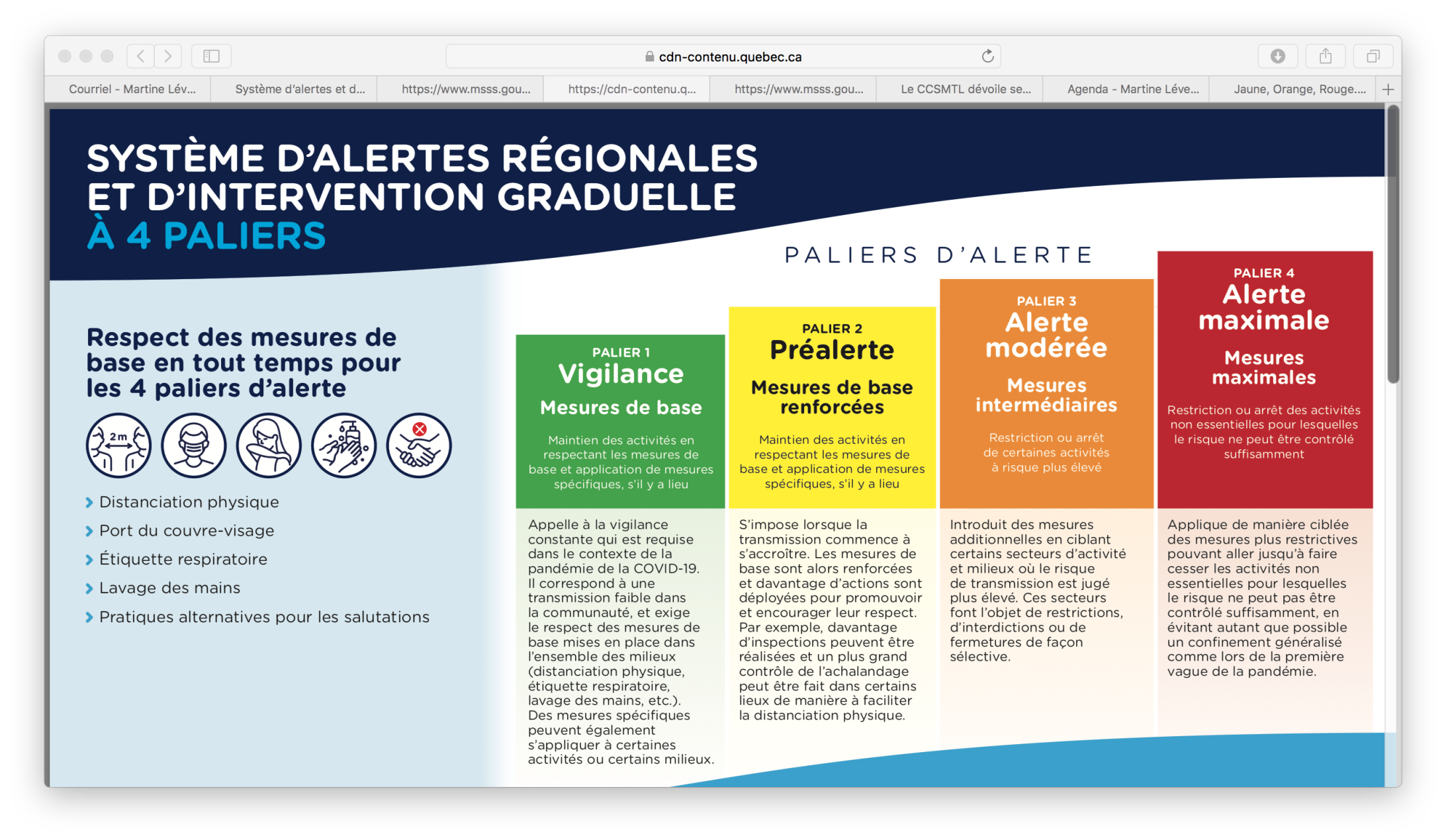 Comment détermine-t-on le niveau d’alerte dans une région?Le niveau d’alerte est déterminé en considérant plusieurs facteurs, qui sont résumés dans l’image suivante (MSSS).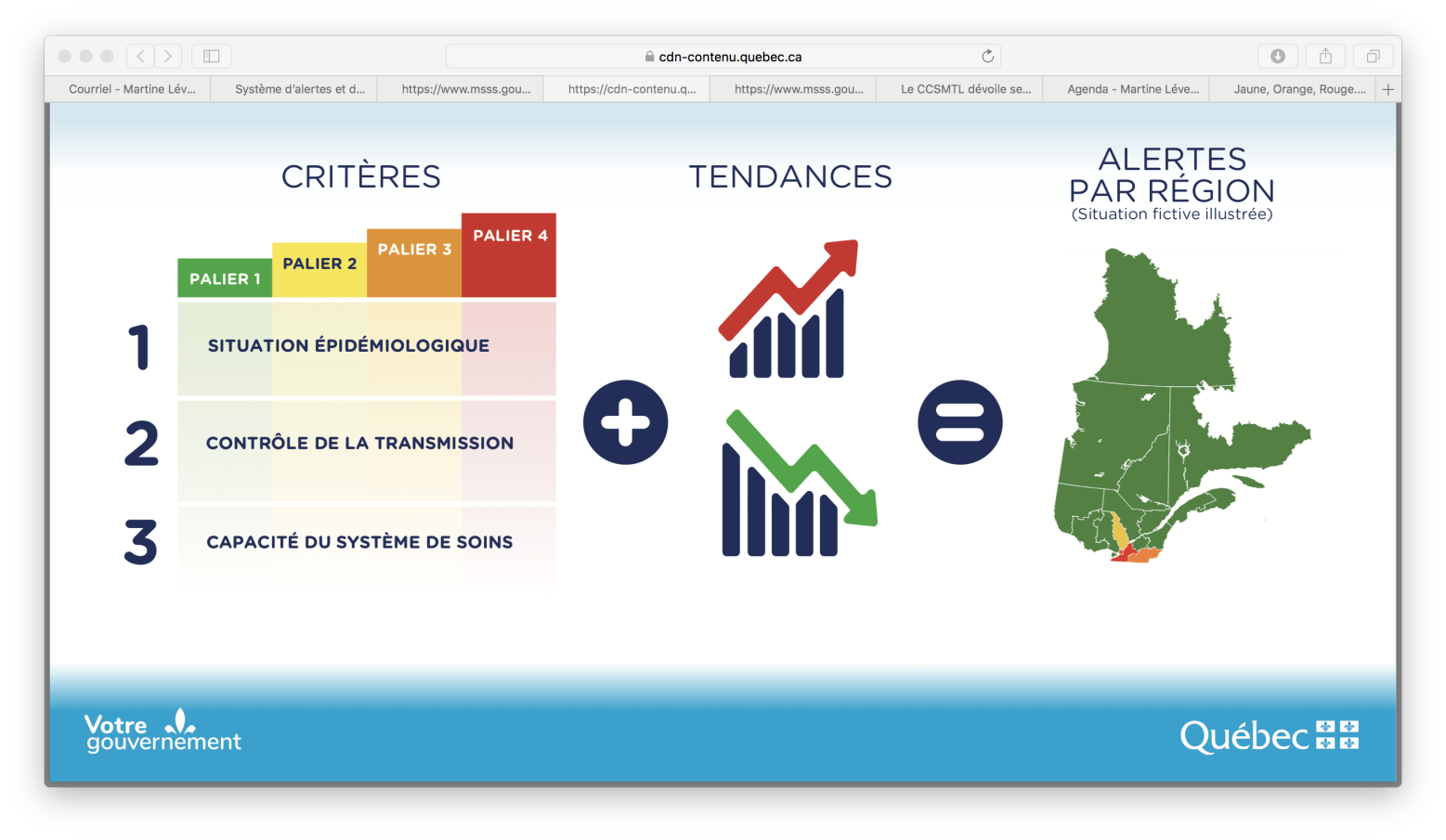 Consignes selon les paliers d’alerteLes consignes sanitaires sont amenées à changer selon les niveaux d’alerte. Un résumé des mesures sanitaires est disponible en Annexe 6. Il est à noter que ces mesures peuvent évoluer dans le temps, et pourraient être modifiées.Consignes sanitaires de baseIl faut continuer de promouvoir le respect des consignes sanitaires de base : Lavage des mains; Toux ou éternuement dans le coude; Distance physique entre les individus;Port d’équipement de protection approprié selon la situation.Il y a toujours un risque que certaines personnes ne suivent pas les consignes. Si tel est le cas, il est important de rappeler les recommandations et de sensibiliser ces personnes de manière respectueuse, mais il n’est pas recommandé de jouer un rôle de policier. S’il arrive souvent que certaines consignes ne soient pas respectées, il faut réfléchir à mieux mettre en évidence les affiches ou le matériel de désinfection. Distance physique entre les individusIl est important maintenir une distance suffisante entre les individus. La distance à appliquer dépend des situations et des personnes impliquées. Port du masque ou du couvre-visageLes consignes sur le port du masque ou du couvre-visage ont beaucoup évolué au fil de la pandémie. Voici les points à retenir :Le port du masque de procédure ou chirurgical (masque bleu jetable) est à privilégier lorsqu’il est disponible, car il est jugé plus efficace que le couvre-visage. Le masque ne remplace pas le respect de la distanciation physique entre deux individus. Le respect de la distance est la mesure qui permet le plus efficacement de limiter la propagation du virus. Le port de la visière ne remplace pas le masque ou le couvre-visage.Depuis le 18 juillet 2020, le port du masque ou du couvre-visage est obligatoire pour les usagers dans les lieux publics intérieurs au Québec (pour les employés et bénévoles, se référer à la section à cet effet). À ce titre, l’obligation du port du masque est applicable dans la plupart des organismes communautaires, sous réserve des exceptions mentionnées dans le décret et dans un avis du Directeur national de la santé publique, notamment : Avoir moins de 10 ans;Avoir une condition médicale qui l’empêche; Être atteint d’un trouble cognitif, d’une déficience intellectuelle ou d’un trouble du spectre de l'autisme; Avoir un problème de toxicomanie (état aigu d'intoxication) ou un problème de santé mentale sévère rendant le port du masque dangereux ou incompréhensible par la personne); Être assis à une distance de deux mètres d’une personne qui ne partage pas une même résidence ou qui offre un service ou un soutien. Il est toutefois recommandé de le conserver dans ce cas, particulièrement au palier rouge.Recommandations pour les employésLes travailleurs et bénévoles des organismes communautaires sont soumis aux règles applicables en matière de santé et de sécurité du travail. Vous pouvez consulter le site de la CNESST pour plus d’informations. Pour plus d’information sur le port des ÉPI par les employés, vous pouvez vous référer à l’outil Port des équipements de protections individuels produits par la DRSP. Recommandations pour les personnes hébergéesPour les milieux d’hébergement de courte durée, les usagers doivent porter le masque médical ou couvre-visage lorsqu’ils circulent dans les aires communes ou les lieux fréquentés par plusieurs personnes, comme la cafétéria, le hall d’entrée, les corridors, les ascenseurs, les toilettes, etc. Lorsqu’ils sont installés à plus de 2 mètres des autres à la cafétéria, ils peuvent enlever le masque médical ou couvre-visage pour manger. Enfin, ils n’ont pas à porter le masque médical ou couvre-visage dans leur chambre ni pour dormir.Pour les milieux d’hébergement de longue durée (résidents stables, fermés au public), le port du masque ou du couvre-visage n’est pas obligatoire par les usagers, mais reste fortement recommandé comme mesure de prévention de la transmission de la maladie.Activités de groupe et rassemblementsQu’en est-il des paliers et des rassemblements?Le nombre de personnes pouvant se rassembler varie selon les niveaux d’alerte. Il est donc important de rappeler que lorsque les activités peuvent se dérouler par téléphone ou en vidéoconférence, ces alternatives sont à privilégier. Lorsque ce n’est pas possible de faire les activités en virtuel, et lorsque le niveau d’alerte le permet, il est préférable de tenir les rassemblements en personne à l’extérieur plutôt qu’à l’intérieur. Enfin, il est important de rappeler l’importance du respect des autres consignes de santé publique, comme le lavage des mains, le respect de la distance physique et le port du masque ou du couvre-visage lors des rassemblements.Voici un tableau résumant quelques mesures selon les paliers.Consignes d’isolement et test de dépistageCertains groupes de personnes devraient respecter des consignes d’isolement ou passer un test de dépistage, selon les situations et selon leur exposition à la COVID-19. Voici un tableau résumé des recommandations à cet effet.Le décompte de l’isolement d’un contact commence à partir du jour où les mesures ont été mises en place. Toutefois, si les mesures ne sont pas mises en place et que la personne continue de s’exposer au cas, le décompte commencera lorsque le cas ne sera plus considéré comme contagieux (date de levée des mesures)Marches à suivreProcédure pour adapter les locaux d’un milieuAfin de favoriser le respect des consignes sanitaires, des mesures peuvent être prises dans les milieux. Une liste de vérification des mesures pouvant être mise en place dans un milieu est disponible à l’Annexe 8. Voici quelques exemples possibles :Procédure pour trier les personnes arrivant dans un milieuIl est important de rappeler que les usagers et employés ne devraient pas se présenter dans l’organisme s’ils présentent des symptômes apparentés à la COVID-19 ou s’ils font l’objet d’un isolement demandé par la santé publique.Plusieurs méthodes peuvent être employées pour dépister les cas potentiels avant leur entrée dans un milieu. Certains pourraient faire compléter un questionnaire à chaque nouvelle personne arrivée, alors que d’autres pourraient choisir de poser des questions de vive voix. L’idée est d’adopter une méthode qui sera simple à appliquer. En ce sens, la possibilité de tenir un registre, bien qu’utile pour identifier les personnes à risque, dépend de la capacité du milieu à gérer cette charge de travail. Il est à noter que la prise de température à l’arrivée n’est pas recommandée, car ce ne sont pas tous les cas de COVID-19 qui présentent de la fièvre et certains appareils de prise de température ne sont pas précis (marge d’erreur significative). Des exemples de registres pour les employés ou les usagers se trouvent en Annexes 9, 10 et 11. Attention toutefois à ne pas stigmatiser une personne sur la base des symptômes observés. Cette démarche de dépistage devrait avant tout permettre de référer la personne à une clinique désignée pour passer un test.Procédure si une personne développe des symptômes dans le milieuMalgré le dépistage des personnes à leur arrivée, si une personne commence à ressentir des symptômes en fréquentant un milieu, il est recommandé de lui permettre de s’isoler dans une salle et lui faire porter un masque de procédure si disponible, ou encore un couvre-visage ou un linge propre (ex. : foulard). La personne peut retourner chez elle en véhicule personnel ou en taxi désigné pour le transport de personnes ayant la COVID-19. La personne ne doit pas prendre le transport collectif. De plus, selon l’INSPQ :« S’assurer que le travailleur ou le bénévole qui doit interagir avec l’usager porte, dès l’entrée dans la pièce, un masque de procédure médical de qualité, une protection oculaire (lunettes avec protection sur le côté ou visière), des gants et un survêtement (blouse ou sarrau). Après l’intervention : Retirer les gants et les jeter après usage dans un sac fermé hermétiquement ou une poubelle refermable sans contact. Retirer la protection oculaire, se laver les mains avec une solution hydroalcoolique. Retirer le masque en le prenant par les élastiques sans toucher au papier et le jeter après usage dans un sac fermé hermétiquement ou une poubelle refermable sans contact et terminer en se lavant les mains avec une solution hydroalcoolique. Désinfecter la protection oculaire ainsi que l’endroit où celui-ci a été déposé en attendant la désinfection avec un produit adapté à l’équipement. Jeter le sac dans lequel se trouvent les gants et le masque. Veiller au lavage des mains avec de l’eau et du savon (savonner minimalement 20 secondes avant de rincer) ou utiliser une solution hydroalcoolique après l’intervention.La personne symptomatique peut appeler la ligne COVID 514 644-4545, aller dans un centre de dépistage ou se présenter à l’hôpital selon son état de santé. Après le départ de la personne avec des symptômes, l’environnement doit être désinfecté tel que recommandé par l’INSPQ.Procédure pour la personne atteinte de la COVID-19Il est à rappeler que toute personne ayant un diagnostic positif à la COVID-19 est contactée par la DRSP et reçoit les consignes d’isolement la concernant. D'ailleurs, la personne atteinte de la COVID-19 peut suivre quotidiennement ses signes et symptômes avec le questionnaire envoyé quotidiennement par la santé publique. De plus, le Guide autosoins donne plusieurs conseils pour soutenir la personne atteinte de la COVID-19 et l’aider dans la prise en charge de ses symptômes. La personne atteinte de COVID-19 doit rester en isolement, afin d’éviter de transmettre le virus à d’autres personnes. Si elle doit se rendre à une clinique médicale ou à l’hôpital, elle doit informer avant d’y aller être une personne atteinte de COVID-19 ou un contact. Elle doit si possible utiliser un véhicule privé ou un taxi équipé d’un plexiglas (mentionner au chauffeur lors de la réservation) pour s’y rendre. Enfin, elle doit communiquer rapidement avec Info coronavirus (514 644-4545) ou Info-Santé (811) si sa santé se détériore (difficulté à respirer, douleur thoracique). Il est à noter que les tests, soins ou traitements pour la COVID‐19 sont gratuits, peu importe le statut d’immigration ou la couverture en assurance santé de la personne.Procédure pour la période d’isolementVous pouvez retrouver sur le site internet de la DRSP les consignes spécifiques pour les cas confirmés et les contacts. Les consignes générales concernant ces personnes se retrouvent aussi dans plusieurs langues dans le document Consignes d’isolement. Il est à noter que le couvre-visage n’est pas recommandé pour ces personnes et que c’est le masque médical qui doit être utilisé. Voici un résumé des recommandations pour les personnes qui doivent rester en isolement (adapté du document Consignes d’isolement produit par la DRSP, datant du 25 juin 2020).Procédure pour contenir une éclosionLa gestion d’une éclosion dans un milieu est complexe et il n’existe pas de procédure universelle. La meilleure façon de prévenir la transmission de la maladie et de contenir une éclosion dans un milieu reste le respect des consignes sanitaires. Un effort de sensibilisation accru par les brigades peut permettre d’assurer le respect des mesures de prévention dans un milieu.En plus de la mise en place des mesures de santé publique dans le milieu, une bonne gestion d’éclosion consiste à identifier rapidement les cas et les contacts à risque modéré ou élevé afin de faire respecter adéquatement les consignes d’isolement. Ces personnes seront informées dans les plus brefs délais par la DRSP de leur condition et des mesures qui s’appliquent à eux.  Pour contenir une éclosion, les milieux pourraient avoir besoin d’accompagnement et de soutien. À cet effet, les brigades jouent un rôle crucial. Elles peuvent assister les milieux pour favoriser un environnement adapté, c’est-à-dire en ayant des pièces qui permettent d’isoler les personnes, mais aussi en offrant des affiches et installations qui favorisent le respect des consignes de santé publique. ANNEXESAnnexe 1 : Références utilesSituation épidémiologiqueSituation actuelle à Montréal (DRSP) english version La maladie à coronavirus (COVID-19) au Québec (Gouvernement du Québec) english version Maladie à coronavirus (COVID-19) : mise à jour sur l'éclosion, symptômes, prévention, voyage, préparation (Gouvernement du Canada) english version Informations générales Guide autosoin COVID-19 (Gouvernement du Québec)Consignes pour les personnes atteintes de la COVID-19 (DRSP)Consignes pour les personnes ayant été en contact à risque modéré ou élevé avec une personne qui a la COVID-19 (DRSP)Webinaire sur le déconfinement des organismes communautaires – Des réponses à vos questions (DRSP)Informations multilingues-outils en plusieurs langues (DRSP) english version Outils d'information pour les organismes communautaires (DRSP) Recommandations intérimaires concernant les organismes communautaires (INSPQ) english version Commerces: mesures de prévention de la COVID-19 en milieu de travail (INSPQ) COVID-19 Pour les professionnels de la santé et nos partenaires du milieu de travail (INSPQ)Mesures de prévention en milieu de travail : recommandations intérimaires (INSPQ)Hiérarchie des mesures de contrôle en milieu de travail (INSPQ)Organismes communautaires offrant de l’hébergement : mesures de prévention de la COVID-19 en milieu de travail (INSPQ)Outil d’atténuation des risques dans les lieux de travail (Gouvernement du Canada) english version Santé au travail et considérations légales COVID-19 : Santé au travail (INSPQ) english version Trousse COVID-19 (CNESST) english version Recommandations intérimaires pour la protection des travailleurs avec maladies chroniques (INSPQ) Recommandations intérimaires sur les mesures de prévention en milieu de travail pour les travailleuses enceintes ou qui allaitent (INSPQ) english version Indemnisation, bénévoles, normes du travail, etc. (CNESST) english version Clinique d'assistance juridique COVID-19 (Gouvernement du Québec) english version Équipements de protection individuels Port des équipements de protection individuels: conseils aux intervenants des organismes communautaires en contact direct avec la clientèle (DRSP)  english version Réutilisation du masque de procédure (vidéo) (DRSP) Comment porter le masque, la blouse et les gants de manière adéquate (vidéo) (DRSP) Super laveurs de mains (vidéo, pour enfants) (Gouvernement du Canada) english versionNettoyage et désinfection Désinfectants pour surfaces dures et désinfectants pour les mains (COVID-19) : Liste de désinfectants dont l’utilisation contre la COVID-19 a été prouvée (Gouvernement du Canada) english version COVID-19 : Nettoyage de surfaces (INSPQ) english version Affiches de prévention Coronavirus : risques d’infection (DRSP) Évitez la propagation de la COVID-19 : Lavez vos mains (Gouvernement du Canada) english version Comment désinfecter vos mains (Gouvernement du Québec) english version Le lavage des mains - Simple et efficace (Gouvernement du Québec) english version Tousser ou éternuer sans contaminer (Gouvernement du Québec) english version On continue de se protéger! (Gouvernement du Québec) english (and other languages) version Services/interventions à domicile Soutien à domicile (SAD) - COVID-19 - Directives au réseau de la santé et des services sociaux - Professionnels de la santé (Gouvernement du Québec) COVID-19 : Mesures pour les travailleurs effectuant des visites à domicile (hors du domaine de la santé) (INSPQ) Recommandations générales lors d’interventions à domicile (jeunesse) (DRSP) Transport, livraison et accompagnement d’usagers COVID-19 : Recommandations intérimaires concernant les chauffeurs dans l'industrie du taxi et covoiturage, tel UBER ou Centre d'action bénévole/transport (CAB) (INSPQ) english version COVID-19 : Mesures pour les livreurs à domicile (colis, livraison de restaurant, épicerie, etc.) (INSPQ) english version Sport et loisirs Trousse d'outils pour le secteur des activités de loisir, de sport et de plein-air (CNESST) COVID-19: lieux de baignade (INSPQ) Reprise des activités sportives, de loisir et de plein air en contexte de COVID-19 (Gouvernement du Québec)Cuisines, services alimentaires, restaurants communautaires et marchés publics COVID-19 : Restauration (service au comptoir, à l’auto et livraison) (INSPQ) Directives de santé publique concernant la réouverture des salles à manger et des autres lieux de consommation du secteur de la restauration (Gouvernement du Québec) COVID-19: mesures pour l'industrie de la transformation alimentaire (INSPQ) english version Directives intérimaires de santé publique concernant les marchés publics durant la pandémie de COVID-19 – 20 avril 2020 (DRSP) english version Logement Recommandations intérimaires concernant les organismes communautaires : mesures supplémentaires de prévention plus spécifiques aux organismes qui offrent de l’hébergement (INSPQ) Logement et droits des locataires (DRSP) COVID-19: mesures pour les déménageurs (INSPQ) english version Déménager en période de pandémie (DRSP) english version Services d'extermination durant la pandémie (DRSP) Consignes pour les habitations et milieux de vie pour aìnés(DRSP) Services de répit COVID-19 : Directives de santé publique à l'intention des personnes offrant un service de répit à domicile aux familles d'enfants atteints de déficience physique, de déficience intellectuelle ou de trouble du spectre de l'autisme (INSPQ) Services de répit offerts hors du domicile pour les personnes ayant une déficience physique, une déficience intellectuelle ou un trouble du spectre de l’autisme ainsi que pour les jeunes en difficulté (Gouvernement du Québec) Soutien psychologique et lignes d’écoute dans le contexte de la COVIDPremiers soins psychologiques en temps de pandémie (capsules vidéo) (DRSP)Lignes d’écoute et d’aide dans le Grand Montréal (site du 211)Annexe 2 : Contacts pour les différents milieux ou situations (à l’usage des CIUSSS)Information non disponible dans la version en ligne du document.Annexe 3 : Exemple de registre d’entretien ménagerRegistre d'entretien ménager quotidien : liste de surfaces fréquemment touchées (high-touch)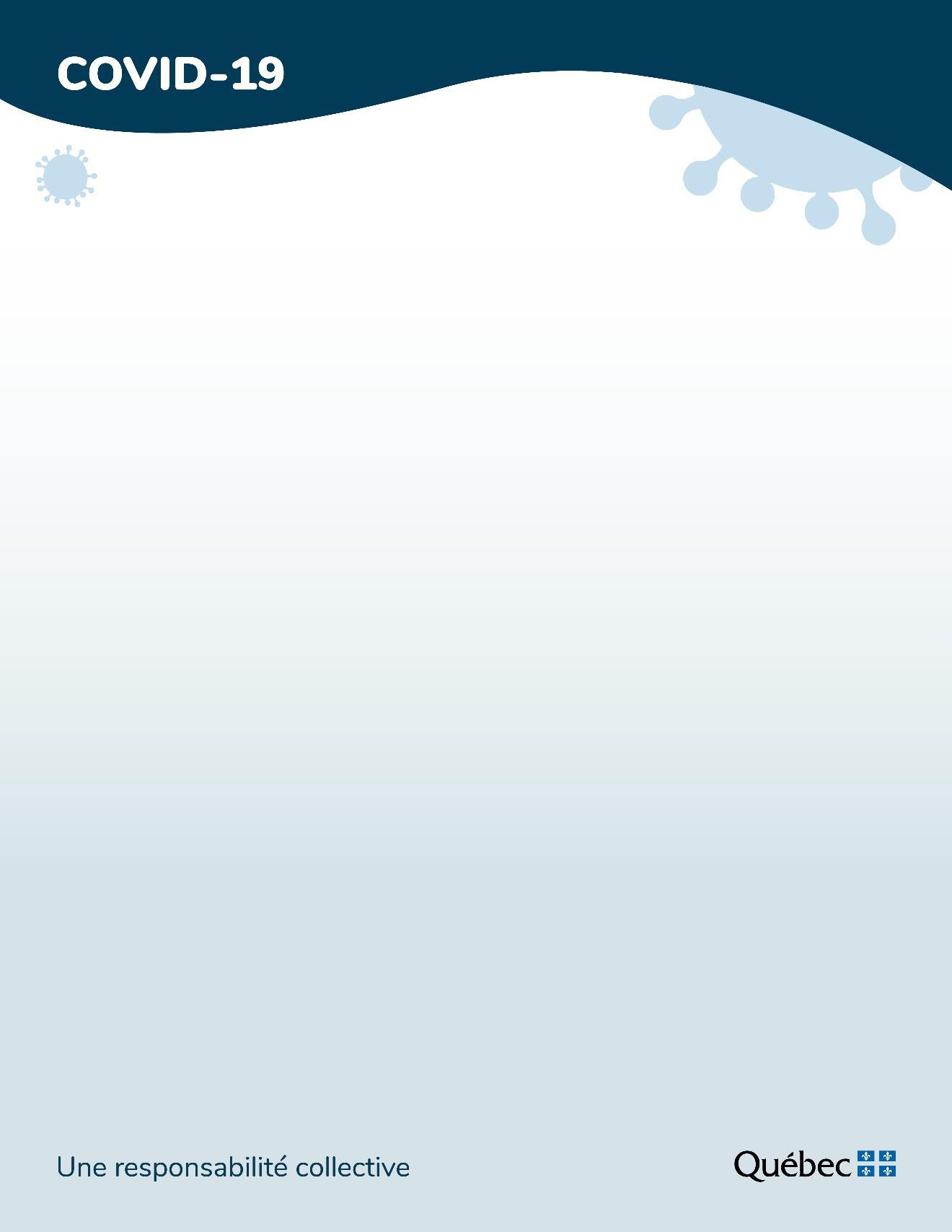 Annexe 4 : Organigramme en soutien aux milieux communautaires, d’habitation et d’hébergement collectifsAnnexe 5 : Outil pour l’identification des contacts à risque élevé, modéré et faible d’un cas confirmé de COVID-19 ayant fréquenté un milieu d’habitation ou communautaireAnnexe 6 : Système d’alertes régionales et d’intervention graduelles (COVID-19)MAJ : 7 octobre 2020 Annexe 7 : Recommandations intérimaires au palier 4 – Alerte maximale (zone rouge) pour les organismes communautaires de la région de Montréal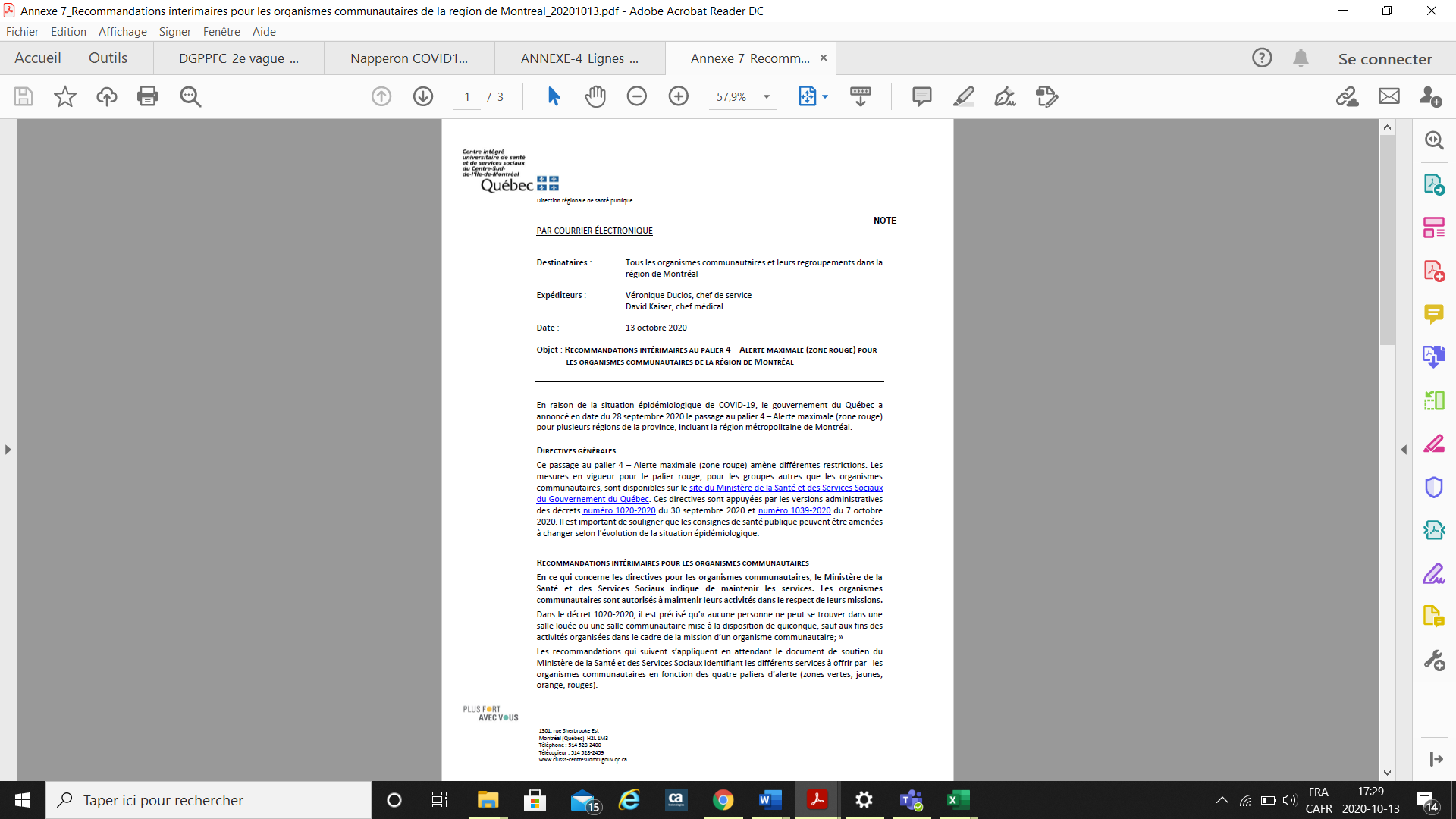 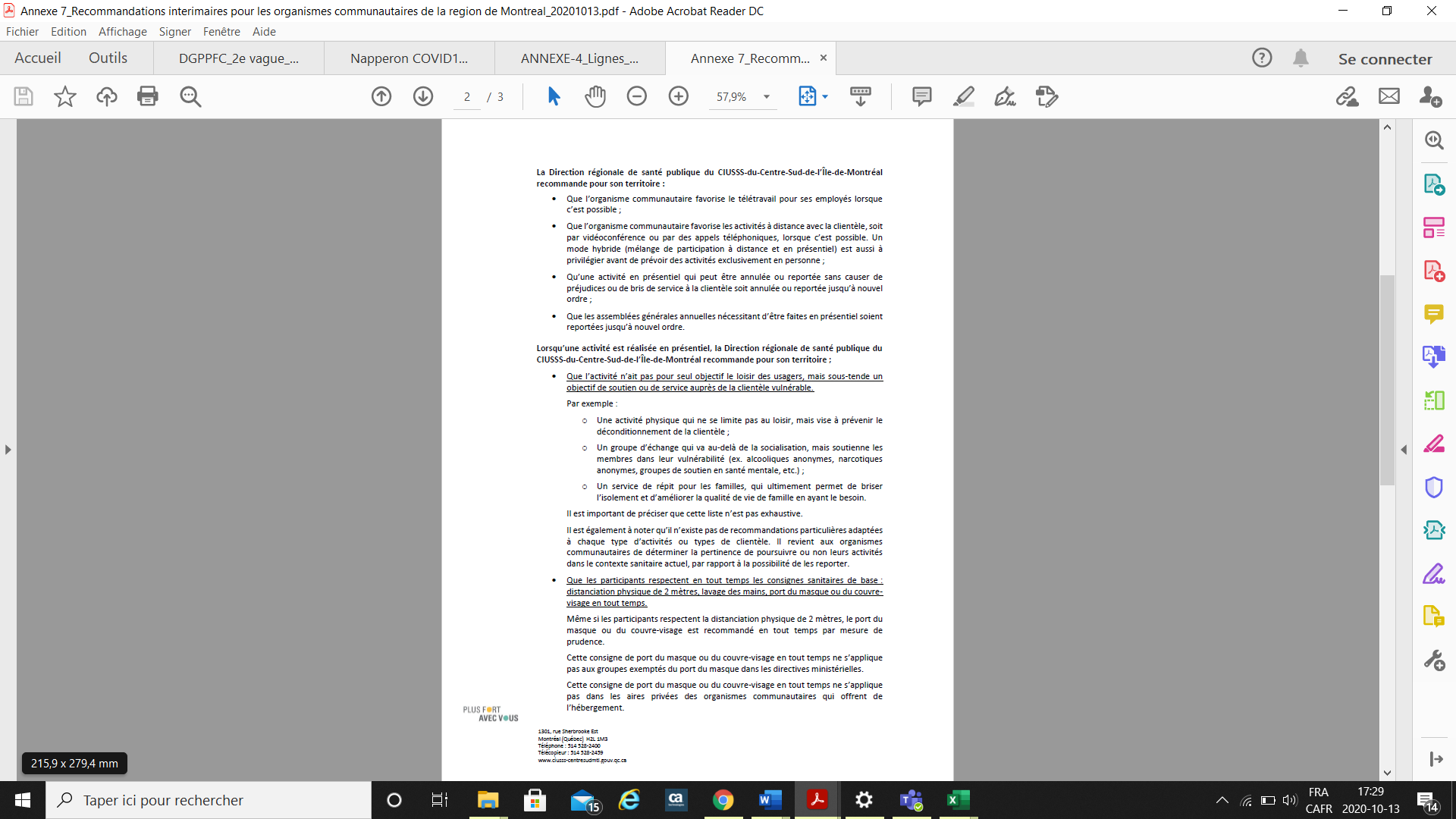 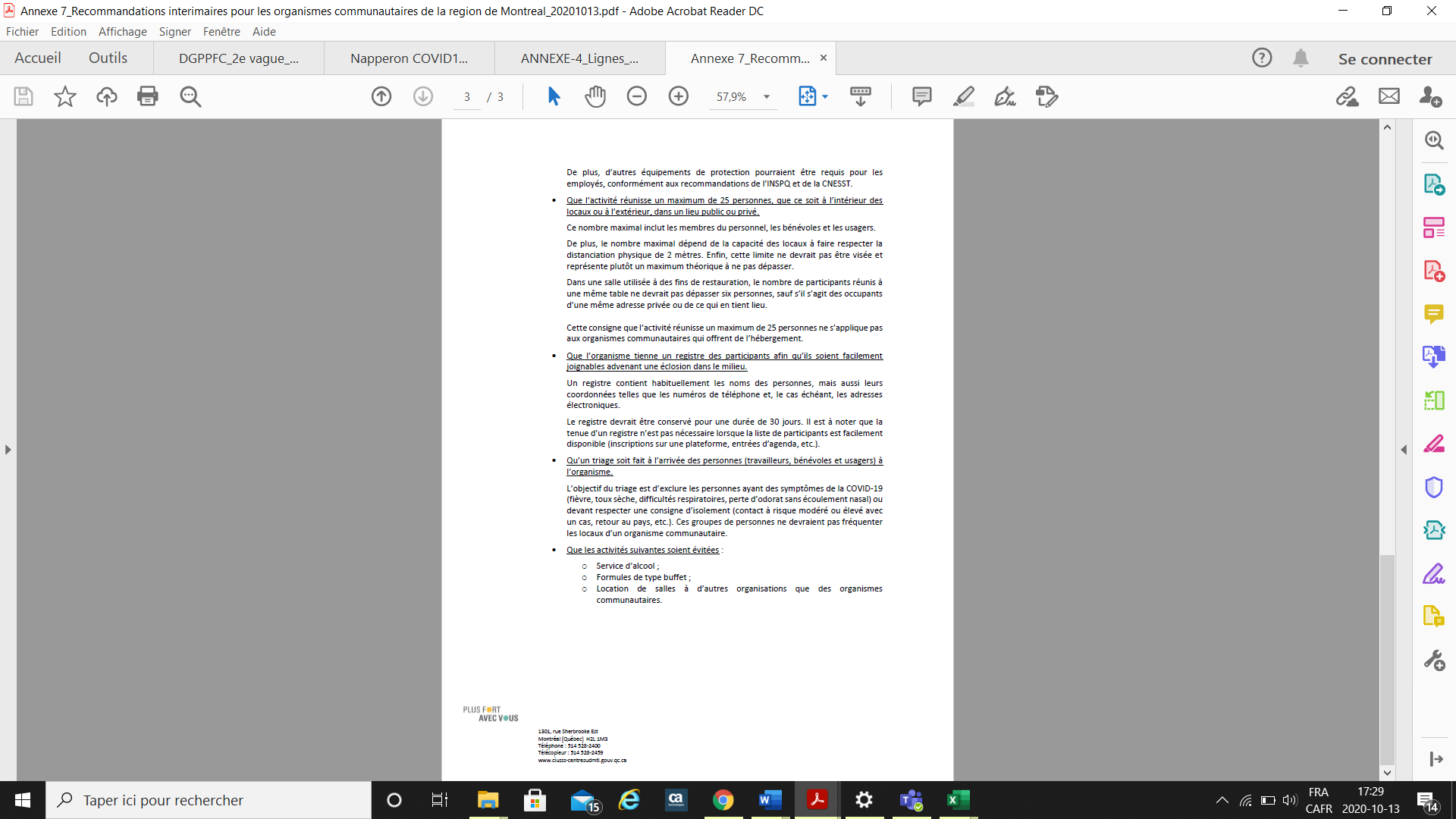 Annexe 8 : Liste de vérification des mesures sanitaires préconisées en temps de COVID-19 dans les milieux communautaires, d’habitation et d’hébergement collectif Annexe 9 : Exemple de registre pour suivre les allées et venuesRegistre des visiteurs/travailleurs/bénévolesAnnexe 10 : Exemple de registre pour suivre les symptômes du personnel et des bénévolesSurveillance des symptômes des employés Annexe 11 : Questionnaire des symptômes des travailleursÀ la suite de la lecture de ce guide, il me reste des questions, qui puis-je contacter?Pour poser vos questions ou signaler une situation dans un milieu communautaire ou d’habitation, communiquez avec notre équipe : Pour toute question ou signalement d’une situation problématique dans un milieu (non urgente):Par courriel à l’adresse eclosions.eushv.ccsmtl@ssss.gouv.qc.ca. La boite courriel est relevée plusieurs fois par jour de 9 h à 17 h, et au moins 2 fois par jour la fin de semaine.Par téléphone : 514-528-2400 ; demander la garde milieu (du lundi au vendredi)Délais de réponse de quelques heuresPour toute question nécessitant une réponse rapide (informations cliniques non spécifiques aux milieux)Garde INFO-COVID : 514 528-2400 et suivre les indications pour la garde COVID (24 h/24, 7 jours sur 7).Noter que la découverte d’un cas positif à la COVID-19 dans les milieux identifiés dans ce guide n’est pas une situation qui nécessite une prise en charge par la garde COVID.Y a-t-il des enjeux de confidentialité lors du partage d’information entre les brigades et la DRSP?Une demande d’avis formel a été envoyée au contentieux. En attendant cet avis, nous considérons qu’il n’y a pas d’enjeu de confidentialité entre les institutions du réseau de la santé. Si l’avis s’avère contraire à cette directive, un suivi sera fait rapidement avec les brigades.Les objets doivent-ils être mis en quarantaine?Certains milieux placent des objets en quarantaine pendant 24-48h (bibliothèques par exemple), mais il n’existe pas pour le moment de lignes directrices claires à ce sujet.Il est à noter que selon les connaissances actuelles il est peu probable que les objets soient des vecteurs de transmission de la maladie. La voie de transmission principale étant la transmission directe par projection de gouttelettes. Ainsi, les mesures les plus importantes pour prévenir la transmission du virus sont la distanciation physique (2m), le port du couvre-visage/masque de procédure, l’hygiène des mains et l’exclusion des personnes symptomatiques et les personnes visées par une consigne d’isolement. Le nettoyage régulier des surfaces fréquemment touchées est important, et il est recommandé de limiter le partage des objets.RisqueType d’expositionÉlevéPersonne vivant sous le même toit qu’un cas confirmé Partenaire intime d’un cas confirmé (relations sexuelles)Personne prodiguant des soins corporels dans un cadre non médical (à domicile) à un cas confirméPersonne ayant eu un contact direct avec des liquides biologiques infectieux (crachats, expectorations dans le visage)ModéréPersonne ne répondant pas aux critères d’exposition à risque élevé, mais aux conditions suivantes : contact prolongé (au moins 15 minutes cumulative ou continue), à moins de 2 mètres avec une personne confirmée atteinte de la COVID-19, alors que celle-ci n’appliquait pas la consigne d’isolement OU que les mesures requises n’étaient pas respectées (distanciation physique, port du masque médical)FaiblePersonne ne répondant pas aux critères d’exposition à risque modéré ou élevé.Quelle est la distinction entre le masque de procédure et le couvre-visage dans l’évaluation du risque?Le masque de procédure est réglementé et favorise une réduction relative du risque de 18 à 31 % (Efficacité des méthodes barrière pour protéger contre la COVID-19 dans les environnements de travail et personnels : revue systématique de la littérature scientifique avec méta-analyses, INSPQ). Celui-ci est considéré comme un équipement de protection individuel (ÉPI) lors de l’évaluation du risque. Ainsi, son port par une personne atteinte de la COVID-19 permet de définir un contact à risque faible, même si la distanciation physique n’était pas respectée et la durée d’interaction dépassait les 15 minutes.À l’inverse, l’efficacité de filtration des couvre-visages n’est pas connue, et peut différer selon les différents modèles existants. Ceux-ci correspondent à une mesure de protection populationnelle permettant de réduire la quantité de gouttelettes projetées. Dans l’analyse du risque, si la distanciation physique n’est pas respectée et que l’interaction dure plus de 15 minutes, même si le cas porte un couvre-visage durant le contact, le risque sera considéré comme modéré.Il est important de rappeler que le masque de procédure ou le couvre-visage contribue à limiter la dispersion de gouttelettes respiratoires pouvant propager la COVID-19. La distanciation physique devrait toujours être respectée, en complément du port de masque ou couvre-visage.Cas confirmé Personne ayant reçu un diagnostic positif à la COVID-19 à la suite d’un test de dépistage ou par lien épidémiologique. Contact Personne ayant eu une interaction à risque modéré ou élevé avec un cas confirmé.Contact de contact Personne ayant été en interaction avec un contact. Comment sont décelées les éclosions dans les milieux?Les activités de vigie et de surveillance faites par l’équipe Environnement urbain et saines habitudes de vie pour les milieux communautaires, d’hébergement (sans soins) et d’habitation collectives sont à priori réalisées en utilisant l’adresse de résidence des cas. Ainsi, un délai d’analyse peut subvenir avant de constater une éclosion dans un milieu où les cas ne résident pas. C’est le cas notamment des organismes communautaires qui accueillent une clientèle sans toutefois l’héberger. C’est pourquoi la DRSP recommande aux brigades de signaler à la DRSP toute nouvelle éclosion dans ces milieux qui serait perçue sur son territoire.DistanceSituation applicable2 mPopulation générale de plus de 16 ans1,5 mPopulation générale de plus de 16 ans, dans des salles où il n’y a pas de circulation, ni de discussion (ex. : cinéma, théâtre, etc.)1 mJeunes de moins de 16 ans entre eux (ces derniers doivent maintenir une distance de 2 mètres avec la population générale de plus de 16 ans)AucunePersonnes issues d’un même ménageÀ l’intérieur d’une même bulle (petit groupe stable)Comment les organismes peuvent-ils être approvisionnés en ÉPI?Pour tous les organismes communautaires œuvrant en santé et des services sociaux, c'est le service régional des activités communautaires et de l’itinérance en collaboration avec la direction d'approvisionnement et logistique du CCSMTL qui les approvisionne en équipements de protection individuels (ÉPI).Pour s’inscrire au processus d'approvisionnement, les organismes admis au PSOC sont invités à écrire à l'adresse soutien ÉPI (soutien.epi-oc.ccsmtl@ssss.gouv.qc.ca) pour l'évaluation de leurs besoins d’ÉPI. Pour ceux non admis au PSOC, ils sont invités à communiquer avec le responsable des ÉPI de leur CIUSSS pour l'évaluation des besoins. Suivant l'évaluation initiale des besoins en ÉPI, les organismes pourront soumettre leurs besoins de façon hebdomadaire pour récupérer les ÉPI le vendredi suivant. Advenant une éclosion dans le milieu, qu’il soit inscrit au PSOC ou non, l’organisme communautaire concerné ou la brigade sont invités à signaler directement la situation à l’adresse soutien.epi-oc.ccsmtl@ssss.gouv.qc.ca, en précisant ÉCLOSION dans l’objet, afin d’assurer un approvisionnement rapide et substantiel adapté au contexte.Pour les organismes non reliés au réseau de la santé et des services sociaux, l'approvisionnement en ÉPI se fait en contactant les bailleurs de fonds principaux. Palier 1 : Nouvelle normalitéPalier 2 : PréalertePalier 3 : Alerte modéréePalier 4 : Alerte maximaleRassemblements privés10 personnes10 personnes6 personnes ou 2 famillesNon autorisé. Exception pour les aidants naturels ou soutien essentiel ou pour les personnes vivant seules (1 personne à la fois)Événements organisés250 personnes250 personnes25 personnesPour les organismes communautaires (voir recommandations intérimaires, Annexe 7): Lorsque possible, les activités devraient être reportées à une situation épidémiologique plus favorable, ou offertes à distance. Seuls les événements ayant un objectif de soutien ou de service auprès de la clientèle vulnérable sont permis (avec distanciation physique de 2m et port du masque). Pour les activités dans les organismes communautaires, un maximum de 25 personnes pourrait être autorisé, avec la tenue d’un registre (à conserver pendant 30 jours)Pour les autres milieux : les rassemblements sont interdits (voir particularités pour les repas dans les RPA)Assemblées générales annuelles (AGA)250 personnes avec précautions (encadré)250 personnes avec précautions (voir encadré)250 personnes avec précautions (voir encadré)Report préconisé jusqu’à retour au palier orangeLe mode virtuel est toujours autorisé, si possible d’y avoir recoursAuditoires et audiences dans un lieu public250 personnes 250 personnes  250 personnes Non autorisésEst-ce que les assemblées générales (AGA) ou les réunions peuvent se faire en personne aux paliers vert, jaune et orange?Aux paliers vert et jaune, la limite de personnes pouvant se rassembler est fixée à 250 personnes. Au palier orange, cette limite est normalement fixée à 25 personnes pour les regroupements dans les organismes communautaires. Toutefois, considérant le droit associatif des organismes et leur nécessité de tenir des assemblées générales annuelles avant le 31 décembre, nous admettons qu’un nombre supérieur de personnes puissent assister à ces assemblées jusqu’à concurrence de 250. Cette exception est toutefois limitée à cette seule situation.Pour les niveaux d’alerte vert, jaune et orange, ce type de rencontre devrait toujours tenir compte des précisions suivantes :Le nombre de personnes est le nombre maximal permis, mais pourrait ne pas représenter le nombre qu’un milieu particulier peut accueillir en raison de son espace limité. Le nombre permis tiendra compte de la capacité de distanciation physique (2 m) entre les personnes.Cette limite ne devrait pas être visée et représente plutôt un maximum théorique à ne pas dépasser. Minimiser le nombre de personnes à l’intérieur dans un même lieu, devrait toujours être un objectif à garder en tête.Il est recommandé de privilégier les visioconférences ou de favoriser le virtuel. Il est possible, si l’aspect présentiel est demandé, d’offrir une solution « hybride » incluant le présentiel et le virtuel, notamment pour permettre aux personnes plus vulnérables de participer sans se déplacer.Même si les personnes doivent être assises à 2 m l’une de l’autre minimalement, le port du masque ou du couvre-visage doit être maintenu en tout temps, pour éviter des écarts lorsque les gens sont assis et à proximité. Il s’agit d’une mesure de prudence qui doit être proportionnelle au nombre de personnes présentes dans la salle.Port du masque de procédure par les employés (et autre équipement selon les activités en suivant les recommandations de l’INSPQ ou de la CNESST)Port du masque ou du couvre visage par tous les participants (sauf les personnes exemptées)Autres mesures générales :Si une personne a un diagnostic de COVID-19 OU a été en contact à risque avec une personne ayant la COVID-19 OU si elle est visée par un ordre d’isolement (retour de voyage par exemple), la personne ne devrait pas être admise dans le lieuLavage/désinfection des mains fréquemment par tous, notamment à l’entrée Pour les micros, nous recommandons lors des tours de parole que les participants conservent leur masque lorsqu’ils font des interventions. Si souillure ou si retrait du masque, les micros doivent être nettoyés avec une lingette désinfectante entre chaque utilisation.Les tours de parole pourraient, par exemple, être octroyés avec des numéros distribués, puis la personne serait appelée au micro lorsque son numéro est appelé.Pour éviter les occasions de proximité qui requièrent ou non le retrait du port du masque, nous demandons :De ne pas faire de buffet/distribution de nourritureDe ne pas servir d’alcoolDe ne pas planifier d’activités connexes à caractère social (team building ou autres)Au palier rouge, les assemblées générales annuelles ou les réunions qui sont normalement en présentiel doivent être reportées jusqu'à ce que la situation épidémiologique le permette. Lorsque possible, les rencontres virtuelles peuvent être maintenues.Est-il possible d’organiser un repas communautaire (ex. : BBQ, pique-nique, etc.)? Oui, il est possible pour un organisme communautaire d’organiser un repas de groupe en suivant les consignes sanitaires de base ainsi que les règles habituelles d’hygiène et de salubrité du MAPAQ. À noter qu’une distance de 2 m doit être maintenue entre les participants et que le port du masque est recommandé (retrait lors du repas). Il est aussi recommandé de choisir un site ayant accès à l’eau pour un lavage des mains optimal. De plus, il est recommandé de prendre les précautions suivantes : privilégiez qu’une seule personne effectue le service, évitez de partager les ustensiles, identifiez les verres des invités, évitez les plats à partager (ex. : trempettes, buffet) et favorisez des sauces et condiments dans des contenants individuels. Enfin, il est suggéré de nettoyer les surfaces avant et après les repas et les désinfecter régulièrement. Pour les surfaces difficiles à nettoyer (ex. : tables à pique-nique), recourir à des nappes ou des napperons lavables.  Pour le palier rouge, il est recommandé de limiter la tenue de repas communautaire, et de reporter les activités de type festif. Si une telle activité est organisée, un maximum de 6 personnes peut se trouver autour d’une table, sauf s’ils proviennent d’un même ménage.Quelles activités sportives sont autorisées? Le port du masque est-il obligatoire?Pour connaître les activités permises selon les différents paliers d’alerte, vous pouvez consulter le napperon Le Gouvernement du Québec réitère l’importance d’être physiquement actif.Selon le niveau d’alerte, plusieurs activités sportives et de loisir, tant individuel que collectif, intérieur ou extérieur sont autorisées, sous réserve du respect des consignes de santé publique en vigueur au moment de la tenue de l’activité Il est à noter qu’une activité à l’intérieur et en équipe pose plus de risque, en particulier lorsque les contacts entre les joueurs sont nombreux et prolongés. Les sports de combat constituent l’activité la plus risquée et ne sont permis qu’au palier vert ou jaune avec un encadrement strict. En ce qui concerne les activités de danse, elles sont permises (à l’exception des bars) dans la mesure où les danseurs portent le masque, se lavent les mains fréquemment et gardent le même partenaire pour tous les événements. Il relève aux organisateurs de reprendre ou non ces activités.Quant au port du masque ou du couvre-visage, il est obligatoire dans les lieux publics et devrait être porté pour les sports de faible intensité (marche d’un pas lent ou modéré). Il n'est toutefois pas recommandé pour les sports d'intensité modérée à élevée. Si l'intensité de l’activité sportive le permet, le port du masque est être recommandé. Pour plus d’informations, vous pouvez consulter le Guide des consignes sanitaires à suivre lors de la pratique d'activités physiques, sportives, de loisir ou de plein air par le Gouvernement du Québec.SituationConsignes d’isolementIndication de test de dépistagePersonne atteinte de la COVID-19 (Cas confirmé)Isolement de 10 jours suivant l’apparition des symptômes (ou du test si la personne est asymptomatique)Fin d’isolement au 10e jour si :Absence de fièvre dans les dernières 48 heures (sans prise de médication)ET absence de symptômes aigus dans les 24 dernières heures (la toux récurrente et la perte d’odorat et de goût ne constituent pas des symptômes aigus)Note : l’isolement doit être de 21 jours pour les cas hospitalisés et 28 jours pour les cas de patients immunosupprimés.Pas besoin de nouveau test pour terminer l’isolementContact de cas(Personnes ayant été en contact à risque modéré ou élevé avec un cas confirmé)OUPersonnes de retour de voyage Isolement de 14 jours suivant le retour au pays OU suivant le dernier contact à risque avec le cas confirméFin de l’isolement une fois que les 14 jours sont passés ET qu’il n’y a pas eu de changement dans l’état de santéRecommandation de faire un test de dépistage Au 6e jour suivant le premier contact à risque avec le cas confirmé. Même si le résultat revient négatif, poursuivre l’isolement.Si des symptômes apparaissent durant l’isolementSi TEST NÉGATIF, arrêt de l’isolement au 14e jour. Si TEST POSITIF, se référer à l’isolement pour cas confirmé.Personnes ayant des symptômes, mais SANS contact à risque modéré ou élevé connuIsolement de la personne jusqu’au passage du test ET jusqu’à l’obtention des résultatsRecommandation de faire un test de dépistage Si TEST POSITIF, se référer à l’isolement pour cas confirméSi TEST NÉGATIF, arrêt de l’isolementPersonnes visées par un appel au dépistage (fréquentation de bar, vacanciers, etc.)AUCUN isolement nécessaire Ni avant le passage du test Ni en attendant les résultatsRecommandation de faire un test de dépistage Si TEST POSITIF, se référer à l’isolement pour cas confirméPersonnes asymptomatiques, SANS contact à risque modéré ou élevé connu OU Personnes contact de contactAUCUN isolement nécessaire Un test de dépistage n’est pas nécessaireSi un test de dépistage est tout de même effectué :AUCUN isolement nécessaire ni avant le passage du test ni en attendant les résultatsSi TEST POSITIF, se référer à l’isolement pour cas confirméRappeler les consignes sanitairesPoser des affiches rappelant les consignes aux endroits stratégiques comme les entrées et sorties, les salles de bain, les aires communes, etc. (consignes sanitaires générales, Risques d’infection, Lavage des mains, Désinfection des mains);Marquage au sol indiquant la distance de 2 mètres (par exemple aux emplacements à utiliser dans la cuisine, à table, dans les corridors, etc.)Limiter les interactionsInstaller des barrières physiques aux endroits où la distanciation physique ne peut être respectée (accueil, bureaux, etc.)Mettre en place des corridors de circulation (sens de circulation entre les différents espaces dans la maison), si possibleFaciliter le lavage des mains par tousInstaller des stations de lavage des mains ou des distributeurs de solutions désinfectantes aux endroits stratégiques comme les entrées et sorties, les salles de bain, les aires communes, etc.Hygiène des lieuxDésinfecter régulièrement les installations sanitaires (2-4 heures), les aires communes et les surfaces fréquemment touchées (poignées de porte, sonnette, interrupteurs, etc.)Adapter les espaces pour limiter les contacts répétés sur certaines surfaces (laisser certaines portes ouvertes ou désigner une personne pour l’ouvrir)Ventiler les pièces et ouvrir les fenêtres lorsque possibleEst-ce qu’une trousse d’urgence devrait être préparée? Que devrait-elle contenir?Il est pertinent de prévoir à l’avance une trousse d’urgence au cas où un participant ou un membre du personnel développe des symptômes lorsqu’il est dans le milieu. Cette trousse devrait contenir minimalement des gants, des masques de procédure, une visière, un sac refermable, un survêtement (blouse), de même qu’une solution hydroalcoolique à au moins 60 %.SituationsRecommandationsLieux publicsNe pas fréquenter les lieux publics Il est recommandé de ne pas aller au travail, à l’école, à l’épicerie, à la pharmacie ou tout autre endroit public. Il est recommandé de demander à un proche d’effectuer les commandes à l’épicerie ou à la pharmacie ou de demander un service de livraison.Si la personne doit se rendre à une clinique médicale ou à l’hôpital, elle doit informer avant d’y aller être atteinte de COVID-19 ou être un contact.Ne pas prendre le transport en commun (autobus, métro)Contact avec d’autres personnes dans la maison ou le milieuÉviter le plus possible de se retrouver dans une pièce en même temps que d’autres membres de la maison et minimiser les contacts avec ceux-ci. Demeurer seul (si possible), dans une pièce de la maison avec la porte fermée, même pour manger et dormir. Privilégier une chambre individuelle ou la personne dort seule dans un lit.Avoir une salle de bain réservée (si possible) et désinfecter après chaque usage les endroits touchés. Déplacements dans la maison ou le milieuLa personne en isolement peut sortir sur un balcon ou dans une cour si :Elle maintient une distance de 2 mètres avec les autres personnes ET porte un masque médical qui couvre le nez et la bouche (le masque doit être changé régulièrement et dès qu’il est humide)Si la salle de bain et la toilette sont partagées avec d’autres personnes, alors la personne en isolement doit :Conserver son masque dans la toiletteUtiliser une serviette seulement pour elle (le partage d’objets ne devrait pas être fait entre les personnes en isolement et les autres personnes)Désinfecter les surfaces ayant été touchées après chaque utilisation (poignées de porte, interrupteur, chasse d’eau, robinets)Fermer le couvercle de la toilette avant de tirer la chasse d’eauPour TOUT DÉPLACEMENT dans la maison ou le milieu, la personne en isolement doit :Se laver/désinfecter les mains, avant ET après avoir mis leur masque médical. Mettre le masque médical avant toute sortie de la chambre ou pièce d’isolement et être conservé lors des déplacements, incluant lors de l’utilisation de la toilette.Limiter les surfaces touchées dans la maison ou les nettoyer après utilisation (par exemple les surfaces touchées dans les salles de bain, toilettes, etc.) Si les personnes sont allées fumer à l'extérieur, celles-ci doivent se désinfecter les mains, et remettre leur masque, avant de rentrer dans la maison Une fois retournée dans la chambre (ou pièce désignée pour l'isolement), la personne pourra se laver/désinfecter les mains et retirer son masque, une fois seule dans la pièce.N.B. : Afin d’encadrer les sorties des personnes en isolement et de limiter les interactions avec d’autres personnes de la maison ou le milieu, il est possible de mettre en place des horaires de sortie, désigner une salle de repos, un balcon ou une zone extérieure désignée pour les personnes en isolement, de mettre en place un trajet privilégié pour les sorties des personnes en isolement, etc. Ces ajustements sont à la discrétion des milieux concernés. Consignes généralesEn tout temps, il est recommandé de :Bien ventiler les pièces de la maison, incluant la chambre ou pièce d’isolementSe laver les mains souvent, à l’eau tiède et au savon pendant au moins 20 secondes, ou à l’aide d’une solution hydro alcooliqueSe couvrir la bouche et le nez lorsque l’on tousse ou éternue. Utiliser des mouchoirs ou son coude replié et se laver les mains ensuiteMaintenir une distance de 2 mètres avec toute personnePorter un masque DateSurfaceNettoyage - si surface souillée (Cochez si fait)Désinfection (Cochez si fait)Mode d'emploi et temps de contact respectés? (O=oui/N=non)Fait par (nom de l'employé)Heure (1)Heure (2)Heure (3)Heure (4)Heure (5)Heure (6)Dispensateurs de gel hydroalcoolique et de savonComptoirsTables de repas communesTables de chevet communesBoutons d'ascenseurInterrupteurs d'éclairage et commutateursPoignées de porteRampes d'escalier et mains courantesBarres d'appuiTélécommandes (télévision, système de son, climatiseur)Ordinateur (clavier, souris, boutons)Écrans tactiles (tablettes ou téléphones communs)Poignées de réfrigérateurPoignées d'armoires communesPoignées de tiroirs communsMicro-ondes communBouilloire communeGrille-pain communJouets communsPoignées et roues des chaises roulantesSièges de toilettes communesLevier de chasse d'eau de toilettes communesOutil pour l’identification des contacts à risque élevé, modéré et faible d’un cas confirmé de COVID-19 ayant fréquenté un milieu d'habitation ou communautaireCet outil vise à soutenir les directions ou gestionnaires des milieux dans l’identification des contacts à risque élevé, modéré et faible lorsqu’un cas confirmé de COVID-19 a exposé leur milieu. Les contacts à risque élevé ou modéré devront être mis en isolement pour 14 jours.  Veuillez remplir la grille ci-dessous et la retourner le plus rapidement possible à votre Direction régionale de santé publique (DRSP) à l'adresse suivante : eclosions.eushv.ccsmtl@ssss.gouv.qc.ca. Il est important de consulter le personnel de votre milieu afin de bien identifier les jeunes et les adultes ayant eu des contacts avec le cas confirmé de COVID-19. Une discussion individuelle avec les membres du personnel est souvent requise pour bien évaluer le niveau de risque. Si le niveau de risque élevé ou modéré n'est pas retenu, vous pouvez tout de même indiquer les contacts à risque faible dans la section prévue à cet effet. Les contacts à risque faible n'auront pas à être isolés, mais devront surveiller leurs symptômes et faire preuve de vigilance pendant 14 jours.Évaluation du risque d’exposition et classification des contacts Un contact à risque élevé correspond à un contact qui respecte les critères suivants :
— Personne vivant sous le même toit qu’un cas confirmé 
— Partenaire intime d’un cas confirmé (relations sexuelles)
— Personne prodiguant des soins corporels dans un cadre non médical (à domicile) à un cas confirmé
— Personne ayant eu un contact direct avec des liquides biologiques infectieux (crachats, expectorations dans le visage, etc.)Un contact à risque modéré correspond à un contact qui respecte l'ensemble des critères suivants :
 — une durée de 15 minutes ou plus (cumulatif);
 — à moins de 2 mètres;
 — sans masque de procédure;
 — pendant la période de contagiosité du cas confirmé, qui commence 48h avant le début des symptômes (ou 48 h avant le test de dépistage si le cas est aymptomatique).Un contact à risque faible correspond à un contact qui respecte l'un ou l'autre des critères suivants :
— Une durée de moins de 15 minutes;
— À une distance de 2 m ou plus;
— Avec un masque de procédure.Identifier les contacts (famille, usagers et membres du personnel) ayant pu survenir pendant la période de contagiosité du cas (48 h avant l'apparition des symptômes ou avant le passage du test si aucun symptômes) :
— Dans le milieu;
— Dans les activités organisées;
— À l’heure des repas, dans les cafétérias et les cafés ;
— Dans les espaces en commun (ex. coop étudiant), aires de détente, etc.Informations utiles :Consignes d'isolement pour les cas (personnes ayant eu un diagnostic positif de COVID-19) :https://santemontreal.qc.ca/population/coronavirus-covid-19/coronavirus-covid-19-pour-les-personnes-malades/Consignes d'isolement pour les contacts à risque élevé ou modéré :https://santemontreal.qc.ca/population/coronavirus-covid-19/coronavirus-covid-19-pour-les-contacts/Consignes d'isolement et outils d'information traduits en plusieurs langues : https://santemontreal.qc.ca/population/coronavirus-covid-19/informations-multilingues/Guide autosoin pour surveiller ses symptômes :https://www.quebec.ca/sante/problemes-de-sante/a-z/coronavirus-2019/guide-autosoins-covid-19/ Information sur le casInformation sur le casNom du casDate de naissance Numéro de téléphone Date d'apparition des symptômesDate de passation du test de dépistage Date de dernière fréquentation du milieu  Numéro Akinox (à l'usage de la DRSP)Information sur le milieuInformation sur le milieuNom de l'établissementNom de la superviseure/intervenanteNom du groupe du cas, si applicableNom de la personne ressource dans le milieuCoordonnées de la personne ressource (numéro de téléphone et courriel)Contacts à risque élevé et modéréContacts à risque élevé et modéréContacts à risque élevé et modéréContacts à risque élevé et modéréContacts à risque élevé et modéréContacts à risque élevé et modéréContacts à risque élevé et modéréContacts à risque élevé et modéréContacts à risque élevé et modéréContacts à risque élevé et modéréNom du contactDate de naissance du contactNom des parents (si nécessaire)Numéro de téléphoneAdresse courrielLangue parlée (si autre qu’anglais et français)Lien avec le cas (amis, collègue, famille, colocataire, etc.)Date de dernier contact à risque avec le cas.Contact avisé par le milieu ou le cas
 (oui/non)Région de résidence si autre que MontréalPalier 1 - Vigilance Palier 2 - Préalerte Palier 3 – Alerte (pour Montréal) Palier 4 – Alerte maximale Signification Appel à la vigilance constante dans le contexte de la COVID-19.  Transmission faible dans la communauté Respect des mesures de base dans les milieux (distanciation physique, étiquette respiratoire, lavage des mains, etc.) Transmission commence à s’accroître Mesures de base renforcées Davantage d’actions déployées pour promouvoir et encourager le respect des consignes Mesures additionnelles ciblant certains secteurs d’activité et milieux où le risque de transmission est jugé plus élevé Ces secteurs font l’objet de restrictions, d’interdictions ou de fermetures de façon sélective Mesures plus restrictives pouvant aller jusqu’à faire cesser les activités non essentielles pour lesquelles le risque ne peut pas être contrôlé suffisamment, en évitant autant que possible un confinement généralisé comme lors de la 1re vague de la pandémie. Rassemblements privés intérieurs ou extérieurs (Résidence privée, résidence de tourisme, résidence principale, incluant le terrain de la résidence) Maximum de 10 personnes Maximum de 10 personnes Maximum de 6 personnes OU Maximum de 2 familles/ménages (même si plus de 6 personnes) Interdits :  Visiteurs d’une autre adresse (aucune visite à but social) Exceptions : Un seul visiteur d’une autre adresse pour les personnes seules Proches aidants Personnes offrant service ou soutien Main-d’œuvre pour travaux prévus  Activités organisées dans un lieu public À l’intérieur (salles louées, lieux de culte, événements festifs, mariages, célébrations professionnelles ou scolaires, etc.) :  Maximum de 50 personnes  Lieux avec permis d’alcool : Fin de la vente d’alcool à minuit.  Aucune consommation après 1 h Activités dansantes interdites À l’extérieur :  Maximum de 250 personnes À l’intérieur (salles louées, lieux de culte, événements festifs, mariages, célébrations professionnelles ou scolaires, etc.) :  Maximum de 50 personnes  Lieux avec permis d’alcool : Fin de la vente d’alcool à minuit.  Aucune consommation après 1 h Activités dansantes interdites À l’extérieur :  Maximum de 250 personnes À l’intérieur ET extérieur (salles louées, lieux de culte, événements ou réceptions à caractère festif, mariages, célébrations professionnelles ou scolaires, BBQ, pique-niques, etc.) : Maximum de 25 personnes Lieux avec permis d’alcool Fin de la vente d’alcool à 23 h.  Aucune consommation après minuit Activités dansantes interditesÀ l’intérieur ET extérieur  Interdits Exception pour les rassemblements intérieurs : Pour les lieux de culte* et les funérailles Maximum de 25 personnes  Tenue d’un registre à conserver pour 30 joursException pour les rassemblements extérieurs : Dans le cadre des services aux élèves de l’éducation préscolaire ou de l’enseignement primaire ou secondaire de la formation générale des jeunes offerts par un centre de services scolaire, une commission scolaire ou un établissement d’enseignement privé; Manifestation pacifiqueActivités organisées dans un lieu public À l’intérieur (salles louées, lieux de culte, événements festifs, mariages, célébrations professionnelles ou scolaires, etc.) :  Maximum de 50 personnes  Lieux avec permis d’alcool : Fin de la vente d’alcool à minuit.  Aucune consommation après 1 h Activités dansantes interdites À l’extérieur :  Maximum de 250 personnes À l’intérieur (salles louées, lieux de culte, événements festifs, mariages, célébrations professionnelles ou scolaires, etc.) :  Maximum de 50 personnes  Lieux avec permis d’alcool : Fin de la vente d’alcool à minuit.  Aucune consommation après 1 h Activités dansantes interdites À l’extérieur :  Maximum de 250 personnes Activités sportives, intérieures ou extérieures  Maximum 25 personnes par plateau d’activité ou site sportif, incluant les participants et le personnel d’encadrement.La situation de jeu et les spectateurs sont considérés comme 2 rassemblements distincts.  Pour les spectateurs, la limite est d’un accompagnateur/spectateur par participant, jusqu’à un maximum de 25 personnes. Activités sportives, intérieures ou extérieures Aucune activité organisée n’est permise pour toutes les activités physiques, sportives ou de loisir. Seule la pratique libre est permise. Le nombre de personnes présentes est déterminé par les gestionnaires de site selon la capacité d’accueil de l’infrastructure et doit permettre l’application stricte des mesures de distanciation et l’absence de contacts entre les personnes. Les vestiaires doivent demeurer fermés.Les centres de conditionnement physique doivent demeurer fermés en zone rouge.Le public ne peut assister à une production ou à un tournage audiovisuel intérieur, à une captation de spectacle intérieur ou à un entrainement ou un évènement sportif intérieur.Activités organisées dans un lieu public À l’intérieur (salles louées, lieux de culte, événements festifs, mariages, célébrations professionnelles ou scolaires, etc.) :  Maximum de 50 personnes  Lieux avec permis d’alcool : Fin de la vente d’alcool à minuit.  Aucune consommation après 1 h Activités dansantes interdites À l’extérieur :  Maximum de 250 personnes À l’intérieur (salles louées, lieux de culte, événements festifs, mariages, célébrations professionnelles ou scolaires, etc.) :  Maximum de 50 personnes  Lieux avec permis d’alcool : Fin de la vente d’alcool à minuit.  Aucune consommation après 1 h Activités dansantes interdites À l’extérieur :  Maximum de 250 personnes Bibliothèques, musées ou autres lieux similaires  Limite de 25 personnes pour les activités organisées dans ces lieux (sauf s’il s’agit d’un groupe d’école d’une seule « bulle », où le nombre total pourrait être supérieur à 25). Pas de limite de personnes pour la fréquentation du lieuBibliothèques, musées ou autres lieux similaires Les activités exercées dans ces lieux suivants sont suspendues les bibliothèques autres que celles tenues par les établissements d’enseignement, à l’exception des comptoirs de prêts.Auditoires et audiences dans un lieu public Maximum de 250 personnes Personnes assises, relativement immobiles, parlent peu ou pas, sous supervision de personnel (salles de spectacles, théâtres, cinémas, etc.) Maximum de 250 personnes Personnes assises, relativement immobiles, parlent peu ou pas, sous supervision de personnel (salles de spectacles, théâtres, cinémas, etc.) Interdits Bar, brasseries, tavernes, casinos À table :  Maximum de 10 personnes Capacité d’accueil réduite à 50 % Fin de la vente d’alcool et de nourriture à minuit.  Fermeture à 1 h Obligation de tenir un registre de la clientèle (conserver durant 30 jours)  À table : Maximum de 6 personnes (sauf si occupants d’une même résidence) Fin de la vente d’alcool et de nourriture à 23 h Fermeture à minuit Obligation de la tenue d’un registre de la clientèle des bars (conserver durant 30 jours) Fermés Restaurants À table :  Maximum de 10 personnes À table : Maximum de 6 personnes Fin de la vente d’alcool à 23 h Fin de la consommation d’alcool à minuit Salles à manger fermées Livraison et mets pour emporter seulement  Commerces, boutiques / 1 personne par ménage recommandée Service de livraison et aide des proches privilégiés pour les personnes à risque élevé de complications Ouverts CHSLD / Visites autorisées : Visites à des fins humanitaires ou pour obtenir des soins ou services requis par leur état de santé Visites des proches aidants apportant une aide significative (si respecte les mesures de santé publique et celles du milieu) Vente ou service de boissons alcooliques pour consommation sur place dans les pièces et terrasses indiquées : De 8 h à 23 h Visites limitées Visites à des fins humanitaires  Visites de proches aidants  1 personne à la fois, et un maximum de 2 personnes par jour en CHSLD Dans toute autre salle utilisée à des fins de restauration, un maximum de six personnes peut se trouver autour d’une même table, sauf s’il s’agit des occupants d’une même résidence privée ou de ce qui en tient lieu; RPA / Dans l’unité locative : Maximum de 6 personnes à la fois, incluant le résident Visites limitées Visites à des fins humanitaires  Visites de proches aidants  1 personne à la fois, et un maximum de 2 personnes par jour en CHSLD Dans toute autre salle utilisée à des fins de restauration, un maximum de six personnes peut se trouver autour d’une même table, sauf s’il s’agit des occupants d’une même résidence privée ou de ce qui en tient lieu; Déplacements interrégionaux Autorisés Non recommandés Non recommandés vers zones verte, jaune ou orange et à l’extérieur du Québec  Sauf déplacements essentiels, travailleurs, garde partagée, transport de marchandises Autres mesures applicables à long terme Intervention policière accrue Rapports d’infraction et amendes pour le non-respect du port du couvre-visage Port du couvre-visage obligatoire lors des manifestationsIntervention policière accrue Rapports d’infraction et amendes pour le non-respect du port du couvre-visage Port du couvre-visage obligatoire lors des manifestationsIntervention policière accrue Rapports d’infraction et amendes pour le non-respect du port du couvre-visage Port du couvre-visage obligatoire lors des manifestations1ResponsableOuiNonN/A1.1Identifier une personne dans le milieu comme responsable des mesures sanitaires et contact principal en cas d’éclosion ou de cas confirmé ou suspect. 1.2La personne responsable connaît les moyens de communication avec les personnes-ressources du CIUSSS et de la DRSP (Annexe 2)2Entrée des lieuxOuiNonN/A2.1Des affiches sont installées à l’entrée pour informer les visiteurs des mesures sanitaires de base2.2Une solution désinfectante à base d’alcool, ou un lavabo avec savon est disponible à l’entrée pour permettre le lavage des mains 2.3Un marquage au sol facilite la distanciation de 2 mètres dans les aires où il y a beaucoup de circulation pour éviter les attroupements2.4Une personne est responsable de l’accueil des visiteurs, peut expliquer les mesures sanitaires en place et effectuer une surveillance des symptômes et un triage (contact avec un cas confirmé de COVID-19, retour de voyage hors Canada)2.5Un registre des visiteurs (nom, numéro de téléphone, date et heure de la visite) est tenu par la personne à l’entrée et conservé pour une durée de 30 jours3EmployésOuiNonN/A3.1Les employés et bénévoles sont informés qu’ils doivent rester chez eux s’ils présentent des symptômes de la COVID-19, ou s’ils sont sujets à un isolement préventif (retour de voyage, cas asymptomatiques, contact visé par les mesures d’isolement)3.2Un triage des employés est effectué au début de chaque quart de travail concernant la présence de symptômes, leurs contacts avec un cas confirmé de COVID-19 ou le retour d’un voyage hors Canada. Le triage peut être fait verbalement ou par formulaire. (Annexe 4)3.3Lorsque c’est possible, les employés et bénévoles sont assignés à un seul lieu de travail, et les petites équipes stables sont privilégiées.3.4Une liste des employés et bénévoles, incluant leurs noms et numéros de téléphone ainsi qu’un registre des heures travaillées sont tenus pour faciliter la recherche de contacts advenant un cas dans le milieu.3.5L’employeur a pris connaissance des guides de santé au travail de la CNESST et s’assure que ses employés respectent les recommandations applicables4Mesures sanitaires de baseOuiNonN/A4.1Équipement de protection individuelle (ÉPI)4.1.1Les directives sur le port des ÉPI sont claires pour tous les résidents, employés, bénévoles ou visiteurs. 4.1.2L’employeur fournit l’ÉPI à ses employés tel qu’exigé par la CNESST (approvisionnement en collaboration avec le CIUSSS)4.1.3L’établissement dispose d’un plan d’approvisionnement en ÉPI en cas d’éclosions et d’une trousse d’urgence4.2Hygiène des mains4.2.1Le matériel nécessaire au lavage fréquent des mains est disponible à travers l’établissement, aux endroits stratégiques (entrée, salle à manger, à proximité des ascenseurs, etc.)4.3Distanciation physique4.3.1Les résidents, membres du personnel et visiteurs sont au courant des directives de base sur la distanciation physique4.3.2Les pauses et les repas sont échelonnés pour assurer la distanciation physique des employés et des résidents 4.3.3Si nécessaire, les zones communes sont réaménagées pour faciliter la distanciation physique4.3.4Des affiches sont installées près des ascenseurs informant du nombre maximum de personnes permises à la fois dans l’ascenseur (en général 2, selon l’espace disponible et le respect du 2 mètres)4.3.5Des barrières physiques sont installées (ex.: panneaux transparents, tables) pour protéger le personnel lorsqu’il y a interaction avec des résidents, usagers et visiteurs, et que la distanciation de 2m ne peut pas être respectée5Nettoyage de l’environnementOuiNonN/A5.1Les produits désinfectants utilisés sont approuvés par Santé Canada et utilisés de la manière indiquée par le fabricant5.2La liste des surfaces fréquemment touchées est dressée et ces surfaces sont désinfectées plusieurs fois par semaine à plusieurs fois par jour selon l’achalandage et le milieu (voir exemple Annexe 3)5.3Un horaire de nettoyage est établi et respecté par les membres du personnel responsables de la désinfection5.4La désinfection se fait plus fréquemment si un cas ou une éclosion est déclaré dans l’établissement5.6Des personnes ont été désignées comme responsables de l’entretien ménager et ont reçu des directives et une formation adéquate sur la manière de désinfecter6Rassemblements et visites OuiNonN/A6.1Les rassemblements, lorsqu’autorisés, respectent les consignes concernant le nombre maximal de personnes et la distanciation de 2 mètres entre les personnes de ménages différents6.2Les activités à distance, en visio-conférence, par internet ou par téléphone sont privilégiées6.3Les rassemblements extérieurs, lorsqu’autorisés, sont favorisés à ceux intérieurs lorsque la météo le permet6.4Les activités de groupe sont permises si le respect des consignes (nombre limite de personnes, 2 m de distanciation) est possible6.5Les visiteurs doivent signer un registre à l’entrée de l’établissement (nom, coordonnées, date et heure de la visite) (Annexe 5)6.6Les visiteurs sont informés des mesures sanitaires en place, questionnés sur leurs symptômes et expositions à leur arrivée. L’accès leur est refusé s’ils présentent des symptômes compatibles avec la COVID-19 ou y ont été exposés (contact avec un cas confirmé de COVID-19, retour d’un voyage hors Canada)6.7Les visiteurs portent l’ÉPI approprié pendant toute la durée de la visite ou selon les recommandations en vigueur6.8Si l’établissement possède des consignes et règlements sur les visites antérieures à la COVID-19, il est libre de les appliquer en plus. 7RepasOuiNonN/A7.1La capacité des aires communes de repas est diminuée pour permettre la distanciation physique7.2Les heures de repas sont décalées pour que moins de personnes soient présentes en même temps dans les aires communes7.3Les aires de repas sont nettoyées après chaque utilisation7.4Les usagers et résidents se lavent les mains avant et après chaque repas7.5Les repas de type buffet sont proscrits ou du personnel ou des bénévoles sont assignés pour le service des plats8Mesures supplémentaires pour les milieux d’hébergement communautaire en chambre ou en dortoir (incluant les maisons de transition)OuiNonN/A8.1La capacité des chambres et dortoirs est réduite selon les besoins pour favoriser la distanciation physique (10m2 par personne)8.2Identifier les personnes plus à risque (personnes âgées, personnes avec conditions chroniques de santé, etc.) et leur réserver les chambres individuelles lorsque c’est possible8.3Les aires partagées, les aires de repas et les salles de bain sont désinfectées minimalement 1 à 2 fois par jour8.4En cas d’éclosion en milieux offrant de l’hébergement** 1 cas positif dans une ressource d’hébergement en chambre ou dortoir 8.4.1Il n’y a pas de nouvelles admissions en période d’éclosion8.4.2L’établissement contacte rapidement la DRSP pour l’informer de la situation (eclosions.eushv.ccsmtl@ssss.gouv.qc.ca) 8.4.3Les mesures de nettoyage et désinfection sont rehaussées8.4.4Les visites sont interdites sauf pour les visiteurs essentiels (Équipes cliniques, Soins médicaux, Entreprises d’économie sociale en aide à domicile, Raisons humanitaires, Équipes de certification des CIUSSS, Équipes de santé publique)*Les résidents qui ne sont pas en isolement peuvent toujours sortir de l’établissement*8.4.5Le personnel porte des masques de procédure en tout temps. Les résidents portent le masque de procédure ou le couvre-visage en tissu lorsqu’ils se déplacent dans l’établissement 9Mesures spécifiques pour les gestionnaires d’immeubles de plus de 10 logements (incluant les OBNL pour aînés)OuiNonN/A9.1Les moyens virtuels sont priorisés pour les visites d’appartement et les entrevues avec de futurs locataires. Sinon, les mesures sanitaires de base sont respectées lors de la visite et de l’entrevue9.2De l’affichage contribue à faire respecter la limite de 10 personnes dans les lieux communs (hall d’entrée, buanderie, ascenseur)9.3Les résidents sont sensibilisés à Éviter le plus possible les déplacements non essentielsFaire livrer les biens et la nourriture au hall d’entrée (les personnes âgées à mobilité réduite ou en isolement peuvent se faire livrer à leur porte)9.4Si des réparations doivent être faites, les résidents peuvent recevoir des ouvriers tant que les mesures de base sont respectées9.5En cas d’éclosion dans un immeuble de plus de 10 logements* (incluant les habitations aînées)*3 cas positifs et plus dans 3 différents ménages d’un immeuble de 10 logements/unités et plus sans salles communes (salles de bain, salle à manger, activités communes) ou 1 cas positif dans un immeuble avec des salles partagées (salles de bain, salles à manger, activités communes)9.5.1Les mesures de nettoyage et désinfection sont rehaussées9.5.2Les sorties sont permises aux résidents qui ne sont pas en isolement9.5.3Interdire, lorsque possible, le déplacement des résidents entre les logements ou les chambres dans la résidence.9.5.4Les aires communes (piscine, salles d’entraînement, salles communautaires) sont fermées9.5.5Si applicable, la salle à manger est fermée et les repas sont offerts aux chambres des résidents9.5.6Une affiche informe les résidents de l’éclosion et des mesures rehausséesDateNom, prénomÉcrire le poste occupé(Employé/travailleur/bénévole)Écrire le nom du résident à visiterCoordonnées du visiteurHeure d’arrivéeHeure de départSymptômesFièvre □   Toux □   Perte d'odorat □Difficultés respiratoires  □Aucun symptôme □Fièvre □   Toux □   Perte d'odorat □   Difficultés respiratoires  □    Aucun symptôme □Fièvre □   Toux □   Perte d'odorat □   Difficultés respiratoires  □    Aucun symptôme □Fièvre □   Toux □   Perte d'odorat □   Difficultés respiratoires  □    Aucun symptôme □Fièvre □   Toux □   Perte d'odorat □   Difficultés respiratoires  □    Aucun symptôme □Date et heureNom, prénomSymptômesActions prisesFièvre □   Toux □   Perte d'odorat □   Difficultés respiratoires □    Aucun symptôme □Fièvre □   Toux □   Perte d'odorat □   Difficultés respiratoires  □    Aucun symptôme □Fièvre □   Toux □   Perte d'odorat □   Difficultés respiratoires  □    Aucun symptôme □Fièvre □   Toux □   Perte d'odorat □   Difficultés respiratoires  □    Aucun symptôme □Fièvre □   Toux □   Perte d'odorat □   Difficultés respiratoires  □    Aucun symptôme □Fièvre □   Toux □   Perte d'odorat □   Difficultés respiratoires  □    Aucun symptôme □Fièvre □   Toux □   Perte d'odorat □   Difficultés respiratoires  □    Aucun symptôme □Fièvre □   Toux □   Perte d'odorat □   Difficultés respiratoires  □    Aucun symptôme □Fièvre □   Toux □   Perte d'odorat □   Difficultés respiratoires  □    Aucun symptôme □Fièvre □   Toux □   Perte d'odorat □   Difficultés respiratoires  □    Aucun symptôme □Fièvre □   Toux □   Perte d'odorat □   Difficultés respiratoires  □    Aucun symptôme □Fièvre □   Toux □   Perte d'odorat □   Difficultés respiratoires  □    Aucun symptôme □Fièvre □   Toux □   Perte d'odorat □   Difficultés respiratoires  □    Aucun symptôme □Fièvre □   Toux □   Perte d'odorat □   Difficultés respiratoires  □    Aucun symptôme □Fièvre □   Toux □   Perte d'odorat □   Difficultés respiratoires  □    Aucun symptôme □Fièvre □   Toux □   Perte d'odorat □   Difficultés respiratoires  □    Aucun symptôme □Fièvre □   Toux □   Perte d'odorat □   Difficultés respiratoires  □    Aucun symptôme □1) Une seule réponse « oui » justifie un retrait immédiat du travail (explications page suivante)1) Une seule réponse « oui » justifie un retrait immédiat du travail (explications page suivante)1) Une seule réponse « oui » justifie un retrait immédiat du travail (explications page suivante)Avez-vous eu un « contact étroit* » ou habitez-vous avec un cas confirmé ?□ Oui□ NonAvez-vous voyagé au cours des 2 dernières semaines ?□ Oui□ Non2) Un seul des symptômes suivants : retrait immédiat    du travail (explications page suivante)(Voir la catégorie « cas suspects » dans la grille des symptômes et actions à prendre)2) Un seul des symptômes suivants : retrait immédiat    du travail (explications page suivante)(Voir la catégorie « cas suspects » dans la grille des symptômes et actions à prendre)2) Un seul des symptômes suivants : retrait immédiat    du travail (explications page suivante)(Voir la catégorie « cas suspects » dans la grille des symptômes et actions à prendre)Avez-vous la sensation d’être fiévreux, d’avoir des frissons comme lors d’une grippe OUAvez-vous une fièvre mesurée avec une température prise par la bouche égale ou supérieure à 38°C (100,4 °F) ?□ Oui□ NonAvez-vous de la toux récente ou empirée depuis peu ? Oui NonAvez-vous de la difficulté à respirer ou êtes-vous essoufflé ? Oui NonAvez-vous une perte soudaine de l’odorat ou du goût ? Oui Non3) Une réponse « oui » à au moins 2 des 3 questions suivantes (A-B-C) : retrait immédiat du travail (explications page suivante)(Voir la catégorie « cas suspect » dans la grille des symptômes et actions à prendre)3) Une réponse « oui » à au moins 2 des 3 questions suivantes (A-B-C) : retrait immédiat du travail (explications page suivante)(Voir la catégorie « cas suspect » dans la grille des symptômes et actions à prendre)3) Une réponse « oui » à au moins 2 des 3 questions suivantes (A-B-C) : retrait immédiat du travail (explications page suivante)(Voir la catégorie « cas suspect » dans la grille des symptômes et actions à prendre)A. Avez-vous un ou plusieurs des symptômes généraux suivants ?Fatigue intense inhabituelle sans raison évidenteDouleurs musculaires ou courbatures inhabituelles sans raison évidenteMal de tête inhabituelPerte d’appétit Oui NonB. Avez-vous eu des nausées, des vomissements ou de la diarrhée dans les 12 dernières heures ? Oui NonC. Avez-vous eu un mal de gorge sans autre cause évidente ? Oui NonEXPLICATIONSContacts étroits :Travailleur qui a été à moins de 2 mètres d’un cas COVID-19 confirmé ou cas suspect, pendant plus de 15 minutes cumulatives dans les 48 heures avant le début des symptômes jusqu’au départ en isolement du cas confirmé et qu’il n’y avait pas de protection1.Travailleur qui a fait du covoiturage avec un cas COVID-19 confirmé (voitures personnelles, taxi, navette ou autobus) dans 48 dernières heures avant le début des symptômes jusqu’au départ en isolement du travailleur symptomatique, si assis à moins de 2 mètres les uns des autres pour une durée de plus de 15 minutes cumulatives et qu’il n’y avait pas de protection1.Un secouriste qui a été en contact (mains ou visage) avec les sécrétions (salive, sang, urine, etc.) d’un travailleur qui est un cas COVID-19 confirmé ou cas suspect.1 Protection :Masque de procédure (masque chirurgical) ET lunettes ou visière portés par le travailleur exposéMasque de procédure seulement, mais porté par tous les travailleurs ET si le travailleur exposé n’est pas en contact avec de la clientèle et/ou des livreurs.Barrière physique (séparateur physique, ex. : plexiglas) entre les travailleursNotes : Le couvre-visage (masque artisanal) n’est pas un équipement de protection individuel et n’est donc pas considéré comme une protection. La visière portée seule (sans masque de procédure) n’est pas une protection suffisante.Fièvre :Une fièvre intermittente, c’est-à-dire, qui part et revient, répond également à ce critère. Une mesure unique de la température égale ou supérieure à 38°C prise à la bouche répond également à ce critère.De la toux :De rares personnes, par exemple les fumeurs chroniques, peuvent présenter de la toux sur une base régulière. Une toux habituelle ne répond pas à ce critère, mais toute modification de la toux, par exemple son augmentation en fréquence ou l’apparition de crachats, répond à ce critère.De la difficulté à respirer :Certaines personnes, par exemple les asthmatiques, peuvent avoir des raisons propres à leur condition et non liées à la COVID-19 qui expliquent leurs difficultés à respirer. Toute difficulté à respirer qui n’a pas de cause évidente (ex : nez bouché), répond à ce critère.Perte soudaine de l’odorat ou du goût :Une perte d’odorat nez bouché avec ou sans perte du goût répond à ce critère, qu’elle soit isolée ou combinée à d’autres symptômes.